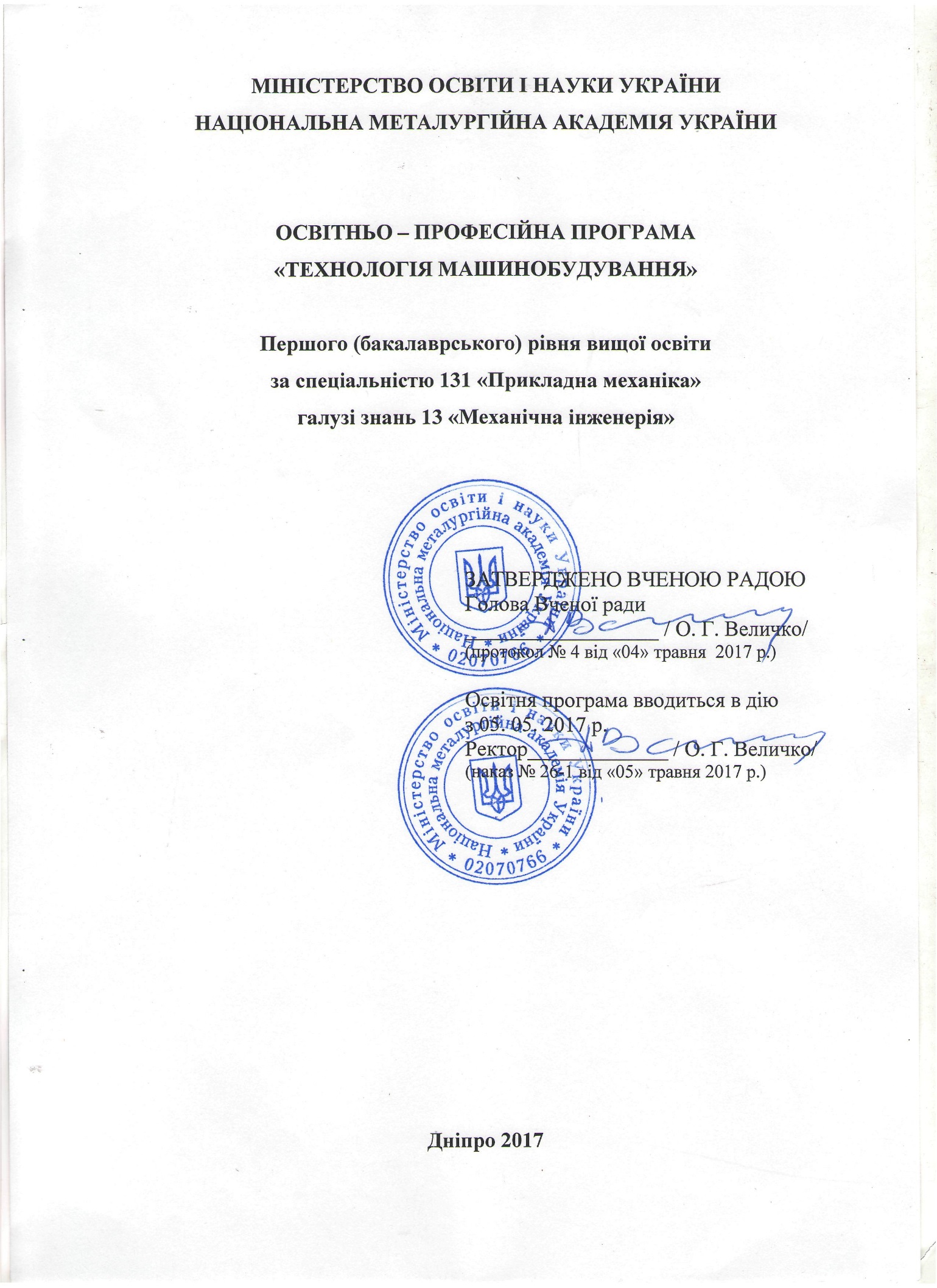 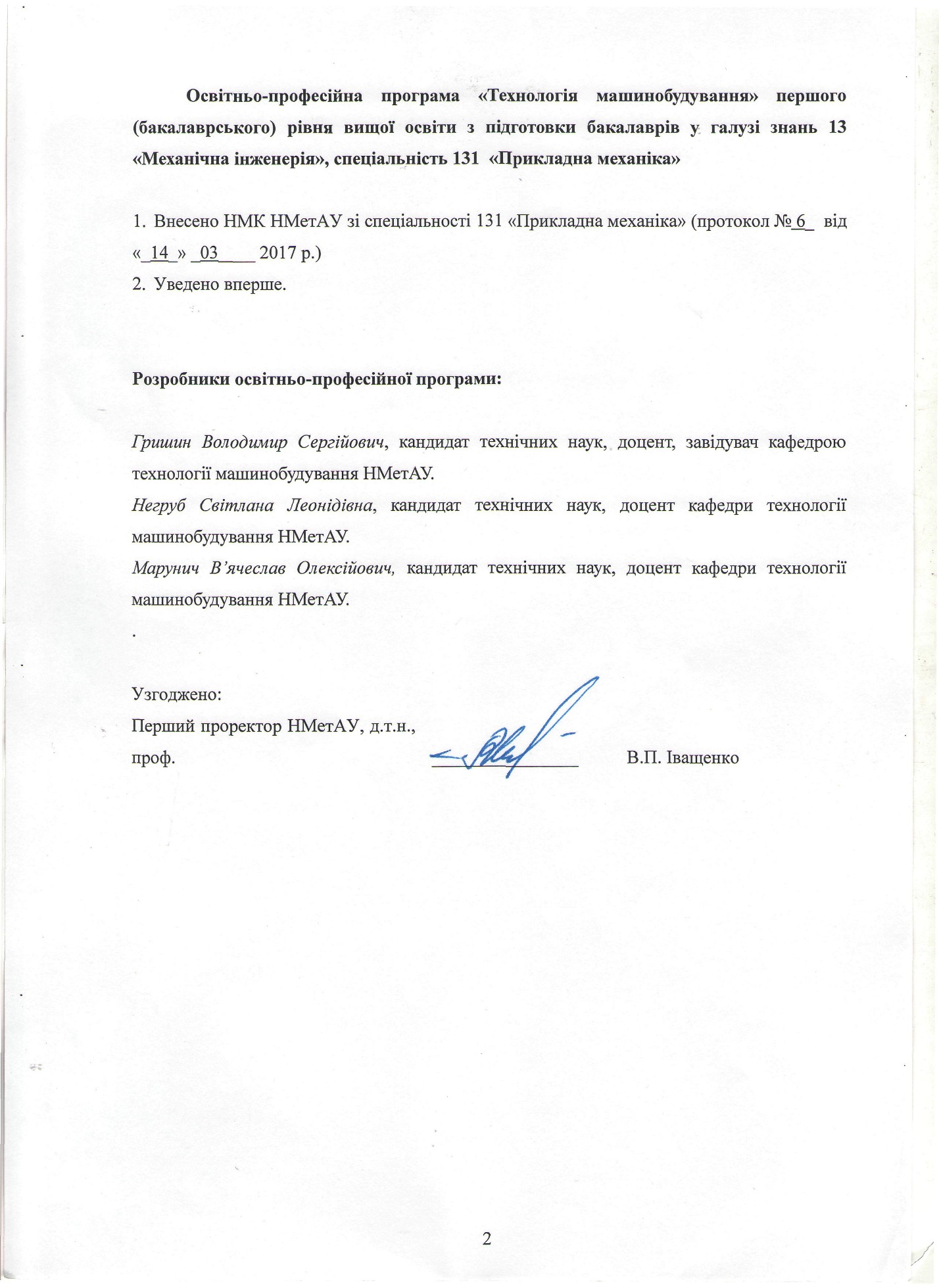 MINISTRY OF EDUCATION AND SCIENCE OF NATIONAL METALLURGICAL Educational and professional programME ““Technology of Mechanical Engineering””for first (bachelor) level of higher educationon a specialty 131 “Applied Mechanics”in the field of knowledge  13 “Mechanical Engineering”APPROVED BY THE SCIENTIFIC COUNCIL Chairman of the Scientific Council/signature/ O. G. Velychko(Minutes No. 4 from May 04, 2017) SEAL:/Ministry of Education and Science of . National Metallurgical . 02070766./The educational programme is to be implemented on05.05.2017 Rector  /signature/ O. G. VelychkoSEAL:/Ministry of Education and Science of . National Metallurgical . 02070766./  Dnipro, 2017	Educational and professional programme “Mechanical Engineering Technology” for first (bachelor) level of higher education on a specialty 131 “Applied Mechanics” in the field of knowledge  13 “Mechanical Engineering” Introduced by academic and methodological commission of NMetAU on a specialty 131 “Applied Mechanics” (minutes No. 6 from 14.02.2017)Introduced for the first timeDevelopers of the educational and professional program:Gryshyn Volodymyr Sergiyovych, Candidate of Engineering Sciences, associate professor, Head of Mechanical Engineering Technology Department in NMetAUNegrub Svitlana Leonidivna, Candidate of Engineering Sciences, associate professor of Mechanical Engineering Technology Department in NMetAUMarunych Viacheslav Oleksiyovych, Candidate of Engineering Sciences, associate professor of Mechanical Engineering Technology Department in NMetAUAgreed by:First vice-rector of NMetAUDoctor of Engineering Sciences, prof.                 /signature/        V. P. IvashchenkoСтруктурно-логічна схема ОПП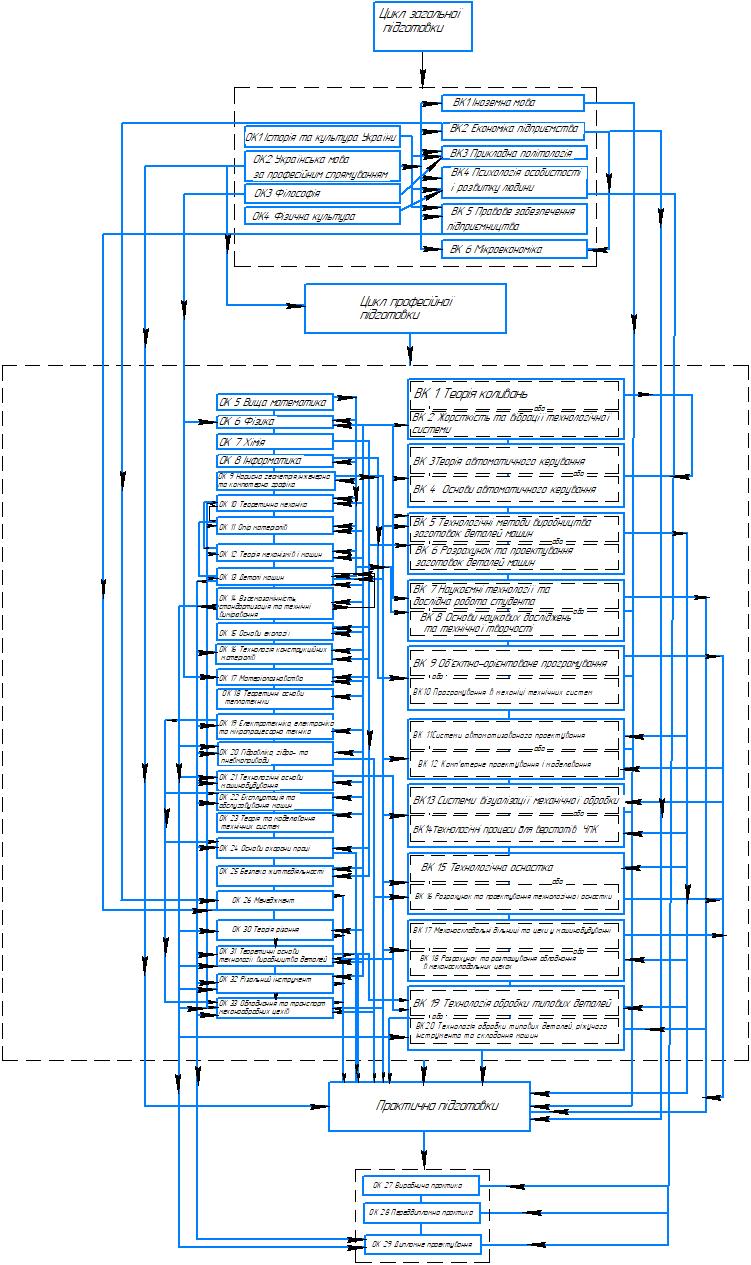 Матриця зв’язку між навчальними дисциплінами, результатами навчання та компетентностями в освітній програмі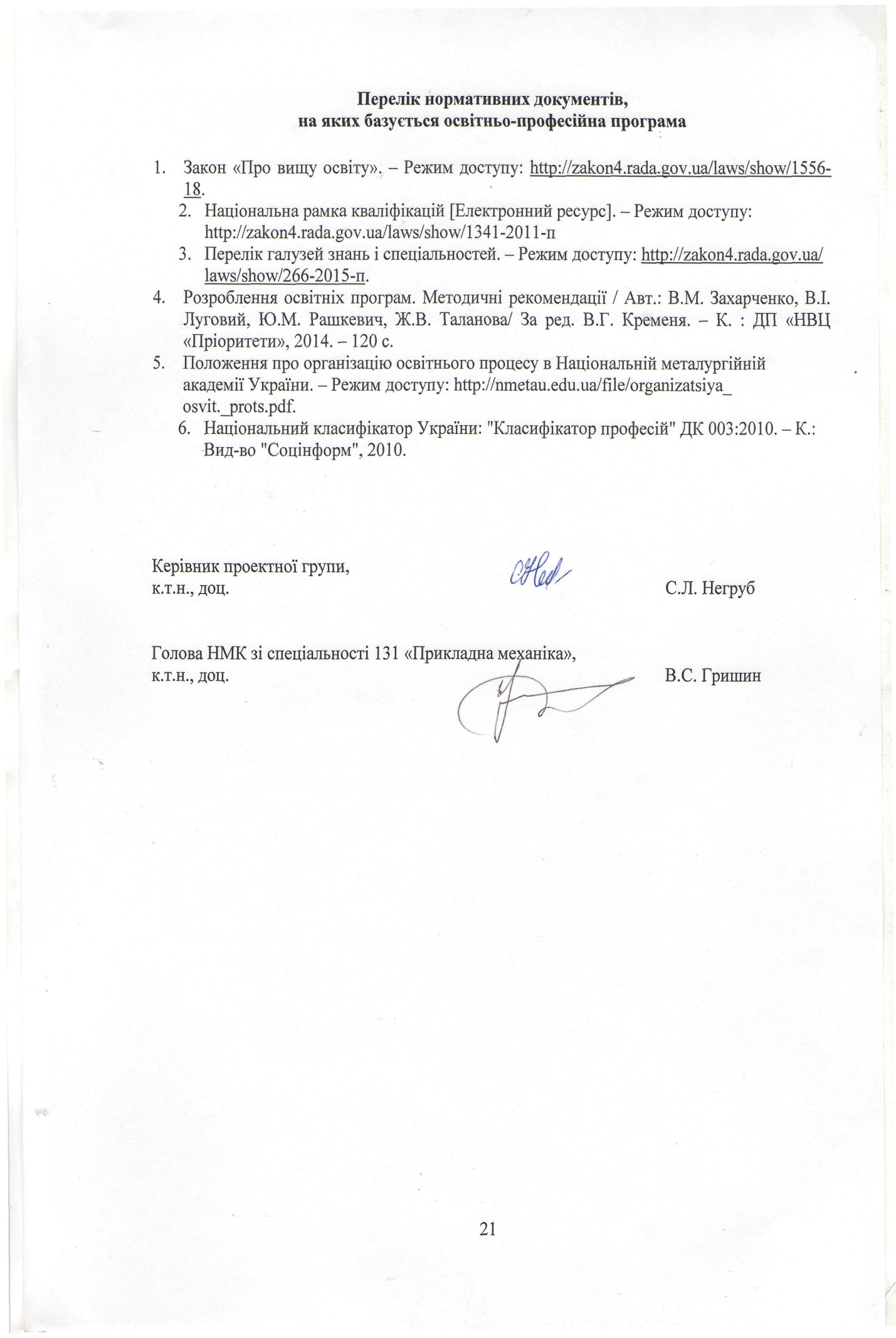 Type of diploma and extent of the programType of diploma and extent of the programSingle degree. Program length – 3 years 10 months.Single degree. Program length – 3 years 10 months.Higher educational institutionHigher educational institutionNational Metallurgical  (NMetAU)National Metallurgical  (NMetAU)License License Series АЕ No. 636828 from 19.06.2015 р.Series АЕ No. 636828 from 19.06.2015 р.AccreditationAccreditationCertificate НД-ІV No. 044   from May 26, 2010 Period of validity July 1, 2020 Certificate НД-ІV No. 044   from May 26, 2010 Period of validity July 1, 2020 Level of the programLevel of the programFirst (bachelor) level of higher educationFirst (bachelor) level of higher educationField of knowledgeField of knowledge13 Mechanical Engineering13 Mechanical EngineeringSpecialtySpecialty131 Applied Mechanics131 Applied MechanicsLimitations concerning the modes of studyLimitations concerning the modes of studywithout limitationswithout limitationsEducational qualificationEducational qualificationBachelor in Applied Mechanics Bachelor in Applied Mechanics АPurpose of the programPurpose of the programPurpose of the programTraining of the specialists with modern (innovative, advanced) engineering thinking, theoretical knowledge and practical skills necessary for solution of the problems in the subject matter of the activity with using contemporary information technologies, computer simulation, analysis and forecasting. Facilitate student acquirement of the competences necessary to continue education and professional activity.Training of the specialists with modern (innovative, advanced) engineering thinking, theoretical knowledge and practical skills necessary for solution of the problems in the subject matter of the activity with using contemporary information technologies, computer simulation, analysis and forecasting. Facilitate student acquirement of the competences necessary to continue education and professional activity.Training of the specialists with modern (innovative, advanced) engineering thinking, theoretical knowledge and practical skills necessary for solution of the problems in the subject matter of the activity with using contemporary information technologies, computer simulation, analysis and forecasting. Facilitate student acquirement of the competences necessary to continue education and professional activity.ВDescription of the programDescription of the programDescription of the program1Subject matter, fieldObject of study: formation of the specialist’ personality competent to solve multi-pronged problems in the area of professional activity, which provide for fundamental rethinking of available and creation of new complete knowledge and professional practice.Learning goals: training of the specialists with modern (innovative, advanced) engineering thinking, theoretical knowledge and practical skills necessary for solution of the problems in the subject matter of the activity. Theoretical content of the subject: concepts, categories, conceptions, principles of engineering sciences and technological activity.Methods, methodologies and technologies: general scientific methods of obtaining knowledge, mathematical, statistical and qualitative analysis methods, mathematical simulation, forecasting, coding, information and communication technologies, methods of exploratory activity and presentation of the results.Tools and equipment: present-day information and communication equipment, information systems and software products, which are used in technological activity.Object of study: formation of the specialist’ personality competent to solve multi-pronged problems in the area of professional activity, which provide for fundamental rethinking of available and creation of new complete knowledge and professional practice.Learning goals: training of the specialists with modern (innovative, advanced) engineering thinking, theoretical knowledge and practical skills necessary for solution of the problems in the subject matter of the activity. Theoretical content of the subject: concepts, categories, conceptions, principles of engineering sciences and technological activity.Methods, methodologies and technologies: general scientific methods of obtaining knowledge, mathematical, statistical and qualitative analysis methods, mathematical simulation, forecasting, coding, information and communication technologies, methods of exploratory activity and presentation of the results.Tools and equipment: present-day information and communication equipment, information systems and software products, which are used in technological activity.   2Focus of the programme: general/ specialGeneral programme: “Applied Mechanics”.Area of study: “Mechanical Engineering Technology”.The program is focused on the formation of competencies that provide the opportunity to solve professional problems arising in the field of mechanical engineering technology using computer-aided design and modeling methods.General programme: “Applied Mechanics”.Area of study: “Mechanical Engineering Technology”.The program is focused on the formation of competencies that provide the opportunity to solve professional problems arising in the field of mechanical engineering technology using computer-aided design and modeling methods.3Orientation of the programmeEducational and professional program; focuses on modern achievements in the field of technical disciplines, design of technological processes for the manufacture of parts and development of control programs for equipment.Educational and professional program; focuses on modern achievements in the field of technical disciplines, design of technological processes for the manufacture of parts and development of control programs for equipment.4Special aspects of the programmeEducational and professional program; focuses on modern achievements in the field of technical disciplines, design of technological processes for the manufacture of parts and development of control programs for equipment.Educational and professional program; focuses on modern achievements in the field of technical disciplines, design of technological processes for the manufacture of parts and development of control programs for equipment.СEmployment and eligibility for further study Employment and eligibility for further study Employment and eligibility for further study 1EmploymentJobs: on state and private enterprises irrespective of the form of ownership. Jobs: on state and private enterprises irrespective of the form of ownership. 2Continuation of education to continue education on the other (master’s) level of higher education, and also improve qualification and obtain additional postgraduate education. to continue education on the other (master’s) level of higher education, and also improve qualification and obtain additional postgraduate education.DStyle of teachingStyle of teachingStyle of teaching1Approaches to teaching and study Student-centered, problem-oriented study, initiative self-study. Elements of distance (on-line, electronic) learning.Lectures, laboratory practicals, individual studies, self-guided work with learning support materials on disciplines and initiative self-guided work, performance of course papers and individual works. Consultations. Practical field experience of students. Academic advising, support and consultation during preparation of qualifying paper.Student-centered, problem-oriented study, initiative self-study. Elements of distance (on-line, electronic) learning.Lectures, laboratory practicals, individual studies, self-guided work with learning support materials on disciplines and initiative self-guided work, performance of course papers and individual works. Consultations. Practical field experience of students. Academic advising, support and consultation during preparation of qualifying paper.2Assessment systemContinuous assessment; modular control; semester (final); state attestation of the graduating students. The main forms of control: oral and written examinations, pas-fail tests, defense of звіту on practice, defense of course projects, public defense of graduation paper.Continuous assessment; modular control; semester (final); state attestation of the graduating students. The main forms of control: oral and written examinations, pas-fail tests, defense of звіту on practice, defense of course projects, public defense of graduation paper.EProgram competencesProgram competencesProgram competences1IntegralIntegralIC. Competence to solve complicated tasks and problems in mechanical engineering technology, which involves using the acquired professional knowledge, competences and skills, implementation of innovative form of work and conducting researches in the area of mechanical engineering technology.2GeneralGeneralGC1. Competence to use information and communication technologies.GC2. Competence to use knowledge in real world situations.GC3. Competence to study and master contemporary knowledge.GC4. Competence to work independently and as a part of a team.GC5. Competence to search, process and analyze information from different sources.GC6. Competence to speak official professional language both in speaking and writing.GC7. Competence to make grounded decisions.GC8. Competence to work with foreign engineering documents and speak foreign language.2Regulatory and professionalRegulatory and professionalRPC1. Competence to use typical analytical methods and hardware and software to solve engineering problems of applied mechanics.RPC2. Competence to use knowledge and concepts of fundamental scientific facts, conceptions, theories, principles.RPC3. Competence to implement engineering designs to obtain practical outcomes.RPC4. Competence to understand the tasks of the contemporary production, intended to satisfy the needs of consumers.RPC5. Competence to define technical and economical efficiency of the typical systems and their components based on using the analytical methods.RPC6. Competence to understand and take into consideration legal, social, ecological, ethical, economical, engineering and commercial limitations and risks while implementing engineering solutions.RPC7. Competence to use creative and innovative potential in project designs. RPC8. Competence to use knowledge on the principles of commercial and economical activity.RPC9. Competence to design plans and projects, intended to achieve the set goal and oriented towards available resources.RPC10. Competence to use regulatory requirements of the branch standards.RPC11. Competence to use knowledge in solution of tasks on improvement and management of the products’ quality.RPC12. Competence to use knowledge to choose engineering materials, facilities, processes.RPC13. Competence to use engineering knowledge in different branches. RPC14. Competence to perform control of the tools which are used and optimize usage of engineering and mechanical parameters.RPC15. Competence to define, analyze and solve problems in professional sphere.3Additional professionalAdditional professionalAPC1. Competence to use the system of practical competences and skills, which allow to preserve health, development and improvement of psychophysical abilities to achieve life and professional goal.APC2. Competence to use principles of engineering, servicing and repair of hydraulic and pneumatic drives in applied mechanics.APC3. Competence to use acquired knowledge during engineering, servicing and repair of the industrial equipment.APC4. Competence to use professionally profiled knowledge and practical skills to solve typical problems of the specialty;APC5. Competence to implement new projects into production, especially with purpose to improve their efficiency. APC6. Competence to use knowledge and understand engineering support of production to assess potential of the enterprises.APC7. Competence to engineer systems of support for production.APC8. Competence to arrange, plan, control and manage the processes,  technologies on enterprise.FLearning outcomes of the programLearning outcomes of the programLearning outcomes of the program1LO1. Demonstration of understanding cause-and-effect link in the historical events of the past.LO2.  Competence to identify the phenomena of culture for their historical value, national affiliation and style distinctive featuresLO3. Demonstration of working knowledge on standards of modern Ukrainian literature languageLO4. Knowledge of the main historical and philosophical conception; spiritual and practical means to solve the worldview and methodological problems in the history of humankind; main philosophical problems of human existence.LO5. Sufficient level of physical training to perform professional duties.LO6. Competence to work with main sources of engineering information, especially foreign language.LO7. Competence to successfully communicate with engineering community.LO8. Competence to assess and calculate economic efficiency from implementation of innovative engineering solutions.LO9. Competence to analyze international political processes, geopolitical environment, problems concerning place and status of Ukraine in contemporary world.LO10. Competence to establish level of appropriateness of personal individual and typological particular qualities, aspects of personality, interests, abilities, beliefs and values to available requirements to professional and household activity.LO11. Knowledge of the current legislation system and other regulatory act, which allow making management solutions.LO12. Competence to assess and calculate economic efficiency from implementation of innovative engineering solutions.LO13. Competence to use fundamental knowledge on linear and vector algebra, differential and integral calculus, functions of many variables, functional series, differential equations for function of one and many variables, operational calculus, theory of functions of a complex variable, theory of probability and mathematical statistics, theory of random processes to the extent necessary for using mathematical apparatus and methods in the area of automation and tool engineering.LO14. Demonstration of knowledge and understanding of the main physical phenomena on the level necessary to achieve other results of the educational program and solution of typical problems of applied mechanics.LO15. Demonstration of knowledge and understanding of the main chemical phenomena on the level necessary to achieve other results of the educational program and solution of typical problems of applied mechanics.LO16. Competence to use the main software products to solve problems and problems of applied mechanics.LO17. Competence to perform sketches and working drawings on components of assembly drawing and general arrangement drawing, interpret drawings, perform drawing by means of computer-aided engineering systems.LO18. Competence to use knowledge and understanding of principles of fundamental and engineering sciences, which are the essence of applied mechanics. LO19. Competence to compile the mathematical models of the material objects, solve problems associated with studying motion and balance of these or those material bodies under the action of forces applied to them by means of using computer technologies.LO20. Knowledge of steps, sequence of estimates and conditions of strength, hardness and resistance of structural components and machine parts.LO21. Competence to compile and analyze kinematics of mechanisms and machines, perform structural, kinematical and force analysis and synthesis of mechanisms, compile mathematical models of machines, compile and solve equations of motion under the action of the forces applied to them by means of using computer technologies.LO22. Competence to use knowledge in mechanics and mechanical engineering and define perspective of their development. LO23. Competence to engineer components and nodal points of general purpose; perform checking engineering calculations on strength of components and nodal points of general purpose; conduct comparative assessment of components and nodal points of general purpose under working capacity criteria.LO24. Knowledge of operational system of adjustments and allowances, principles of its building and methodology of usage; contemporary methods of calculated and skillful argumentation of requirements to accuracy of joints on the principles of servicing purpose and interchangeability;LO25. Competence to perform calculations of the environmental condition indicators and present and argument for the choice of the equipment to purify industrial waste concerning applied mechanics.LO26. Competence to choose the material to manufacture components and products; choose the most efficient methods of half-finished product preparing; plan the most efficient short-cuts of processing materials by cutting and processing schemes.LO27. Knowledge on the properties of machine steels and nonferrous metals after different types of treatments: deformation, thermal and thermochemical treatments.LO28. Competence to perform calculations of thermal engineering facilities.LO29. Competence to compile thermobalance of process units and define specific fuel consumptionLO30. Demonstration of knowledge and understanding of principal laws of electrical engineering on the level necessary to achieve other results of the educational program and solution of typical tasks and problems of automation.LO31. Competence to use knowledge and understanding of microprocessor engineering, systems for automatic control of objects and processes of applied mechanics. LO32. Knowledge on composition of hydraulic and pneumatic systems in metal-cutting equipment.LO33. Competence to perform calculations of elements of hydraulic and pneumatic drive in metal-cutting equipment.LO34. Competence to design applied mechanics components manufacturing route technology.LO35. Competence to engineer, prepare production and use products by applying service life systems.LO36. Competence to define frequency, duration and manpower effort on repairs. Knowledge of principles of servicing and repair of metallurgical equipment in accordance with engineering maintenance and repair; content of engineering maintenance.LO37. Competence to compile the mathematical models of the material objects, solve problems associated with studying motion and balance of these or those material bodies under the action of forces applied to them by means of using computer technologies.LO38. Competence to understand the necessity of self-study in the course of a lifetime.LO39. Competence to understand the problems of labor protection and legal problems and predict social and ecological consequences on implementation of engineering challenges.LO40. Competence to implement knowledge in designing engineering projects, assess risks, predict possible limitations and their influence on the end result.LO41. Competence to understand structure and purpose of applied mechanics enterprises’ services структуру.LO1. Demonstration of understanding cause-and-effect link in the historical events of the past.LO2.  Competence to identify the phenomena of culture for their historical value, national affiliation and style distinctive featuresLO3. Demonstration of working knowledge on standards of modern Ukrainian literature languageLO4. Knowledge of the main historical and philosophical conception; spiritual and practical means to solve the worldview and methodological problems in the history of humankind; main philosophical problems of human existence.LO5. Sufficient level of physical training to perform professional duties.LO6. Competence to work with main sources of engineering information, especially foreign language.LO7. Competence to successfully communicate with engineering community.LO8. Competence to assess and calculate economic efficiency from implementation of innovative engineering solutions.LO9. Competence to analyze international political processes, geopolitical environment, problems concerning place and status of Ukraine in contemporary world.LO10. Competence to establish level of appropriateness of personal individual and typological particular qualities, aspects of personality, interests, abilities, beliefs and values to available requirements to professional and household activity.LO11. Knowledge of the current legislation system and other regulatory act, which allow making management solutions.LO12. Competence to assess and calculate economic efficiency from implementation of innovative engineering solutions.LO13. Competence to use fundamental knowledge on linear and vector algebra, differential and integral calculus, functions of many variables, functional series, differential equations for function of one and many variables, operational calculus, theory of functions of a complex variable, theory of probability and mathematical statistics, theory of random processes to the extent necessary for using mathematical apparatus and methods in the area of automation and tool engineering.LO14. Demonstration of knowledge and understanding of the main physical phenomena on the level necessary to achieve other results of the educational program and solution of typical problems of applied mechanics.LO15. Demonstration of knowledge and understanding of the main chemical phenomena on the level necessary to achieve other results of the educational program and solution of typical problems of applied mechanics.LO16. Competence to use the main software products to solve problems and problems of applied mechanics.LO17. Competence to perform sketches and working drawings on components of assembly drawing and general arrangement drawing, interpret drawings, perform drawing by means of computer-aided engineering systems.LO18. Competence to use knowledge and understanding of principles of fundamental and engineering sciences, which are the essence of applied mechanics. LO19. Competence to compile the mathematical models of the material objects, solve problems associated with studying motion and balance of these or those material bodies under the action of forces applied to them by means of using computer technologies.LO20. Knowledge of steps, sequence of estimates and conditions of strength, hardness and resistance of structural components and machine parts.LO21. Competence to compile and analyze kinematics of mechanisms and machines, perform structural, kinematical and force analysis and synthesis of mechanisms, compile mathematical models of machines, compile and solve equations of motion under the action of the forces applied to them by means of using computer technologies.LO22. Competence to use knowledge in mechanics and mechanical engineering and define perspective of their development. LO23. Competence to engineer components and nodal points of general purpose; perform checking engineering calculations on strength of components and nodal points of general purpose; conduct comparative assessment of components and nodal points of general purpose under working capacity criteria.LO24. Knowledge of operational system of adjustments and allowances, principles of its building and methodology of usage; contemporary methods of calculated and skillful argumentation of requirements to accuracy of joints on the principles of servicing purpose and interchangeability;LO25. Competence to perform calculations of the environmental condition indicators and present and argument for the choice of the equipment to purify industrial waste concerning applied mechanics.LO26. Competence to choose the material to manufacture components and products; choose the most efficient methods of half-finished product preparing; plan the most efficient short-cuts of processing materials by cutting and processing schemes.LO27. Knowledge on the properties of machine steels and nonferrous metals after different types of treatments: deformation, thermal and thermochemical treatments.LO28. Competence to perform calculations of thermal engineering facilities.LO29. Competence to compile thermobalance of process units and define specific fuel consumptionLO30. Demonstration of knowledge and understanding of principal laws of electrical engineering on the level necessary to achieve other results of the educational program and solution of typical tasks and problems of automation.LO31. Competence to use knowledge and understanding of microprocessor engineering, systems for automatic control of objects and processes of applied mechanics. LO32. Knowledge on composition of hydraulic and pneumatic systems in metal-cutting equipment.LO33. Competence to perform calculations of elements of hydraulic and pneumatic drive in metal-cutting equipment.LO34. Competence to design applied mechanics components manufacturing route technology.LO35. Competence to engineer, prepare production and use products by applying service life systems.LO36. Competence to define frequency, duration and manpower effort on repairs. Knowledge of principles of servicing and repair of metallurgical equipment in accordance with engineering maintenance and repair; content of engineering maintenance.LO37. Competence to compile the mathematical models of the material objects, solve problems associated with studying motion and balance of these or those material bodies under the action of forces applied to them by means of using computer technologies.LO38. Competence to understand the necessity of self-study in the course of a lifetime.LO39. Competence to understand the problems of labor protection and legal problems and predict social and ecological consequences on implementation of engineering challenges.LO40. Competence to implement knowledge in designing engineering projects, assess risks, predict possible limitations and their influence on the end result.LO41. Competence to understand structure and purpose of applied mechanics enterprises’ services структуру.LO1. Demonstration of understanding cause-and-effect link in the historical events of the past.LO2.  Competence to identify the phenomena of culture for their historical value, national affiliation and style distinctive featuresLO3. Demonstration of working knowledge on standards of modern Ukrainian literature languageLO4. Knowledge of the main historical and philosophical conception; spiritual and practical means to solve the worldview and methodological problems in the history of humankind; main philosophical problems of human existence.LO5. Sufficient level of physical training to perform professional duties.LO6. Competence to work with main sources of engineering information, especially foreign language.LO7. Competence to successfully communicate with engineering community.LO8. Competence to assess and calculate economic efficiency from implementation of innovative engineering solutions.LO9. Competence to analyze international political processes, geopolitical environment, problems concerning place and status of Ukraine in contemporary world.LO10. Competence to establish level of appropriateness of personal individual and typological particular qualities, aspects of personality, interests, abilities, beliefs and values to available requirements to professional and household activity.LO11. Knowledge of the current legislation system and other regulatory act, which allow making management solutions.LO12. Competence to assess and calculate economic efficiency from implementation of innovative engineering solutions.LO13. Competence to use fundamental knowledge on linear and vector algebra, differential and integral calculus, functions of many variables, functional series, differential equations for function of one and many variables, operational calculus, theory of functions of a complex variable, theory of probability and mathematical statistics, theory of random processes to the extent necessary for using mathematical apparatus and methods in the area of automation and tool engineering.LO14. Demonstration of knowledge and understanding of the main physical phenomena on the level necessary to achieve other results of the educational program and solution of typical problems of applied mechanics.LO15. Demonstration of knowledge and understanding of the main chemical phenomena on the level necessary to achieve other results of the educational program and solution of typical problems of applied mechanics.LO16. Competence to use the main software products to solve problems and problems of applied mechanics.LO17. Competence to perform sketches and working drawings on components of assembly drawing and general arrangement drawing, interpret drawings, perform drawing by means of computer-aided engineering systems.LO18. Competence to use knowledge and understanding of principles of fundamental and engineering sciences, which are the essence of applied mechanics. LO19. Competence to compile the mathematical models of the material objects, solve problems associated with studying motion and balance of these or those material bodies under the action of forces applied to them by means of using computer technologies.LO20. Knowledge of steps, sequence of estimates and conditions of strength, hardness and resistance of structural components and machine parts.LO21. Competence to compile and analyze kinematics of mechanisms and machines, perform structural, kinematical and force analysis and synthesis of mechanisms, compile mathematical models of machines, compile and solve equations of motion under the action of the forces applied to them by means of using computer technologies.LO22. Competence to use knowledge in mechanics and mechanical engineering and define perspective of their development. LO23. Competence to engineer components and nodal points of general purpose; perform checking engineering calculations on strength of components and nodal points of general purpose; conduct comparative assessment of components and nodal points of general purpose under working capacity criteria.LO24. Knowledge of operational system of adjustments and allowances, principles of its building and methodology of usage; contemporary methods of calculated and skillful argumentation of requirements to accuracy of joints on the principles of servicing purpose and interchangeability;LO25. Competence to perform calculations of the environmental condition indicators and present and argument for the choice of the equipment to purify industrial waste concerning applied mechanics.LO26. Competence to choose the material to manufacture components and products; choose the most efficient methods of half-finished product preparing; plan the most efficient short-cuts of processing materials by cutting and processing schemes.LO27. Knowledge on the properties of machine steels and nonferrous metals after different types of treatments: deformation, thermal and thermochemical treatments.LO28. Competence to perform calculations of thermal engineering facilities.LO29. Competence to compile thermobalance of process units and define specific fuel consumptionLO30. Demonstration of knowledge and understanding of principal laws of electrical engineering on the level necessary to achieve other results of the educational program and solution of typical tasks and problems of automation.LO31. Competence to use knowledge and understanding of microprocessor engineering, systems for automatic control of objects and processes of applied mechanics. LO32. Knowledge on composition of hydraulic and pneumatic systems in metal-cutting equipment.LO33. Competence to perform calculations of elements of hydraulic and pneumatic drive in metal-cutting equipment.LO34. Competence to design applied mechanics components manufacturing route technology.LO35. Competence to engineer, prepare production and use products by applying service life systems.LO36. Competence to define frequency, duration and manpower effort on repairs. Knowledge of principles of servicing and repair of metallurgical equipment in accordance with engineering maintenance and repair; content of engineering maintenance.LO37. Competence to compile the mathematical models of the material objects, solve problems associated with studying motion and balance of these or those material bodies under the action of forces applied to them by means of using computer technologies.LO38. Competence to understand the necessity of self-study in the course of a lifetime.LO39. Competence to understand the problems of labor protection and legal problems and predict social and ecological consequences on implementation of engineering challenges.LO40. Competence to implement knowledge in designing engineering projects, assess risks, predict possible limitations and their influence on the end result.LO41. Competence to understand structure and purpose of applied mechanics enterprises’ services структуру.Selective block on mechanical engineering technology Selective block on mechanical engineering technology Selective block on mechanical engineering technology 1LO42. Knowledge on essentials of fundamental branches of mathematics to the extent necessary to master mathematical apparatus of system sciences, competence to use mathematical models in mechanical engineering technology.LO43. Competence to use the advanced structures, production technologies, products manufacturing technologies, cutting and measuring tool and so on and so forth.LO44. Competence to use main methods and approaches for arrangement, planning, management and control of engineering works, designs, after engineering support and servicing the machines of general purpose.LO45. Competence to use contemporary methods of designing and optimization of half-finished products, appliances and typical technological processes.LO46. Competence to use methods of detection, formulation, specification, analysis of typical machines and machines (lathes).LO47. Competence to use typical technologies of manufacturing the machines typical components. LO48. Knowledge and competence to use methods, methodologies of control and testing of technological processes during preparation of the new products release; control quality of performing technological operations.LO49. Competence to provide and arrange work of subordinate personnel, rationally arrange the workers on the working places.LO50. Competence to establish and in a timely manner bring the production orders to the teams and particular workers in accordance with the approved plans and schedules of the production and arrange work on the production department.LO51. Competence to formalize supporting primary documents on record of working time, output, salary, down times in a timely manner.LO52. Competence to formalize the reporting documents on the department and efficiently use documents of the department.LO53. Competence to design technological processes and production schedules on simple types of products or its elements.LO54. Competence to choose the ways of cutting the metals.LO55. Competence to construct the pieces of the equipment, perform detailing of the pieces and low-end products, sketches of the details and pieces from life.LO56. Competence to choose the optimal type of mechanical equipment and calculate its parameters along with using the computer.LO57. Competence to choose engineering materials in accordance to their purpose and conditions of work.LO58. Competence to compile kinematics of mechanisms and models of structures.LO59. Competence to use during performing the tasks documents on typical projects and design solutions, unified assemblies and products, including by means of using the computer. LO60. Competence to coordinate the accepted project and design solutions with parameters of the other sections of project design.LO61. Competence to define engineering level of the projected object on engineering and technology, design technical assignment on engineering the facilities and special tool, provided by the developed technology.LO62. Competence to control compliance with the rules of servicing the equipment, facilities, fittings, buildings.LO63. Competence to define the reason of defects on the products, prepare offers concerning their prevention and liquidation.LO64. Competence to participate in development of technically based standards of time, standards for take-off of the materials, calculate economical efficiency of engineering processes designed.LO65. Competence to conduct economical analysis on the department’ activity outcomes.LO66. Competence to forecast department’ activity outcomes.LO67. Competence to perform economical and ecological analysis of events (innovations).LO68. Competence to make choice on all the methods of half-finished products preparing, the most optimal method in the available conditions of production and machining of the specific component.LO69. Competence to calculate the cutting modes and engineering and economical indicators for processing the surfaces on metal cutting machine tools.LO70. Competence to use contemporary methods of calculating the components of structures, buildings and facilities on strength, hardness, resistance and oscillations under the action of static and dynamic loads with purpose to engineer reliable and long-life constructions.LO71. Competence to use knowledge and understanding mechanical engineering on basic level to solve practical problems.LO72. Competence to engineer technological process of machining the machines components along with using knowledge on contemporary equipment, tool, facilities and computer systems.LO73. Competence to engineer technological process of assembling machine components along with using knowledge on contemporary equipment, tool, facilities and computer systems.LO74. Competence to generalize engineering methods on improvement of quality, endurance and service life of mechanical engineering products.LO75. Competence to rationalize the choice of the construction for the engineering facilities for the components machining.LO76. Competence to establish optimal technical and economical indicators of engineering process on machining the machine components.LO77. Competence to demonstrate своє володіння сучасними прийомами проектування технологічних процесів.LO78. Competence to engineer and design the efficient the cutting tool, machine tool or propose improvement of metal-cutting machine tool for machining.LO42. Knowledge on essentials of fundamental branches of mathematics to the extent necessary to master mathematical apparatus of system sciences, competence to use mathematical models in mechanical engineering technology.LO43. Competence to use the advanced structures, production technologies, products manufacturing technologies, cutting and measuring tool and so on and so forth.LO44. Competence to use main methods and approaches for arrangement, planning, management and control of engineering works, designs, after engineering support and servicing the machines of general purpose.LO45. Competence to use contemporary methods of designing and optimization of half-finished products, appliances and typical technological processes.LO46. Competence to use methods of detection, formulation, specification, analysis of typical machines and machines (lathes).LO47. Competence to use typical technologies of manufacturing the machines typical components. LO48. Knowledge and competence to use methods, methodologies of control and testing of technological processes during preparation of the new products release; control quality of performing technological operations.LO49. Competence to provide and arrange work of subordinate personnel, rationally arrange the workers on the working places.LO50. Competence to establish and in a timely manner bring the production orders to the teams and particular workers in accordance with the approved plans and schedules of the production and arrange work on the production department.LO51. Competence to formalize supporting primary documents on record of working time, output, salary, down times in a timely manner.LO52. Competence to formalize the reporting documents on the department and efficiently use documents of the department.LO53. Competence to design technological processes and production schedules on simple types of products or its elements.LO54. Competence to choose the ways of cutting the metals.LO55. Competence to construct the pieces of the equipment, perform detailing of the pieces and low-end products, sketches of the details and pieces from life.LO56. Competence to choose the optimal type of mechanical equipment and calculate its parameters along with using the computer.LO57. Competence to choose engineering materials in accordance to their purpose and conditions of work.LO58. Competence to compile kinematics of mechanisms and models of structures.LO59. Competence to use during performing the tasks documents on typical projects and design solutions, unified assemblies and products, including by means of using the computer. LO60. Competence to coordinate the accepted project and design solutions with parameters of the other sections of project design.LO61. Competence to define engineering level of the projected object on engineering and technology, design technical assignment on engineering the facilities and special tool, provided by the developed technology.LO62. Competence to control compliance with the rules of servicing the equipment, facilities, fittings, buildings.LO63. Competence to define the reason of defects on the products, prepare offers concerning their prevention and liquidation.LO64. Competence to participate in development of technically based standards of time, standards for take-off of the materials, calculate economical efficiency of engineering processes designed.LO65. Competence to conduct economical analysis on the department’ activity outcomes.LO66. Competence to forecast department’ activity outcomes.LO67. Competence to perform economical and ecological analysis of events (innovations).LO68. Competence to make choice on all the methods of half-finished products preparing, the most optimal method in the available conditions of production and machining of the specific component.LO69. Competence to calculate the cutting modes and engineering and economical indicators for processing the surfaces on metal cutting machine tools.LO70. Competence to use contemporary methods of calculating the components of structures, buildings and facilities on strength, hardness, resistance and oscillations under the action of static and dynamic loads with purpose to engineer reliable and long-life constructions.LO71. Competence to use knowledge and understanding mechanical engineering on basic level to solve practical problems.LO72. Competence to engineer technological process of machining the machines components along with using knowledge on contemporary equipment, tool, facilities and computer systems.LO73. Competence to engineer technological process of assembling machine components along with using knowledge on contemporary equipment, tool, facilities and computer systems.LO74. Competence to generalize engineering methods on improvement of quality, endurance and service life of mechanical engineering products.LO75. Competence to rationalize the choice of the construction for the engineering facilities for the components machining.LO76. Competence to establish optimal technical and economical indicators of engineering process on machining the machine components.LO77. Competence to demonstrate своє володіння сучасними прийомами проектування технологічних процесів.LO78. Competence to engineer and design the efficient the cutting tool, machine tool or propose improvement of metal-cutting machine tool for machining.LO42. Knowledge on essentials of fundamental branches of mathematics to the extent necessary to master mathematical apparatus of system sciences, competence to use mathematical models in mechanical engineering technology.LO43. Competence to use the advanced structures, production technologies, products manufacturing technologies, cutting and measuring tool and so on and so forth.LO44. Competence to use main methods and approaches for arrangement, planning, management and control of engineering works, designs, after engineering support and servicing the machines of general purpose.LO45. Competence to use contemporary methods of designing and optimization of half-finished products, appliances and typical technological processes.LO46. Competence to use methods of detection, formulation, specification, analysis of typical machines and machines (lathes).LO47. Competence to use typical technologies of manufacturing the machines typical components. LO48. Knowledge and competence to use methods, methodologies of control and testing of technological processes during preparation of the new products release; control quality of performing technological operations.LO49. Competence to provide and arrange work of subordinate personnel, rationally arrange the workers on the working places.LO50. Competence to establish and in a timely manner bring the production orders to the teams and particular workers in accordance with the approved plans and schedules of the production and arrange work on the production department.LO51. Competence to formalize supporting primary documents on record of working time, output, salary, down times in a timely manner.LO52. Competence to formalize the reporting documents on the department and efficiently use documents of the department.LO53. Competence to design technological processes and production schedules on simple types of products or its elements.LO54. Competence to choose the ways of cutting the metals.LO55. Competence to construct the pieces of the equipment, perform detailing of the pieces and low-end products, sketches of the details and pieces from life.LO56. Competence to choose the optimal type of mechanical equipment and calculate its parameters along with using the computer.LO57. Competence to choose engineering materials in accordance to their purpose and conditions of work.LO58. Competence to compile kinematics of mechanisms and models of structures.LO59. Competence to use during performing the tasks documents on typical projects and design solutions, unified assemblies and products, including by means of using the computer. LO60. Competence to coordinate the accepted project and design solutions with parameters of the other sections of project design.LO61. Competence to define engineering level of the projected object on engineering and technology, design technical assignment on engineering the facilities and special tool, provided by the developed technology.LO62. Competence to control compliance with the rules of servicing the equipment, facilities, fittings, buildings.LO63. Competence to define the reason of defects on the products, prepare offers concerning their prevention and liquidation.LO64. Competence to participate in development of technically based standards of time, standards for take-off of the materials, calculate economical efficiency of engineering processes designed.LO65. Competence to conduct economical analysis on the department’ activity outcomes.LO66. Competence to forecast department’ activity outcomes.LO67. Competence to perform economical and ecological analysis of events (innovations).LO68. Competence to make choice on all the methods of half-finished products preparing, the most optimal method in the available conditions of production and machining of the specific component.LO69. Competence to calculate the cutting modes and engineering and economical indicators for processing the surfaces on metal cutting machine tools.LO70. Competence to use contemporary methods of calculating the components of structures, buildings and facilities on strength, hardness, resistance and oscillations under the action of static and dynamic loads with purpose to engineer reliable and long-life constructions.LO71. Competence to use knowledge and understanding mechanical engineering on basic level to solve practical problems.LO72. Competence to engineer technological process of machining the machines components along with using knowledge on contemporary equipment, tool, facilities and computer systems.LO73. Competence to engineer technological process of assembling machine components along with using knowledge on contemporary equipment, tool, facilities and computer systems.LO74. Competence to generalize engineering methods on improvement of quality, endurance and service life of mechanical engineering products.LO75. Competence to rationalize the choice of the construction for the engineering facilities for the components machining.LO76. Competence to establish optimal technical and economical indicators of engineering process on machining the machine components.LO77. Competence to demonstrate своє володіння сучасними прийомами проектування технологічних процесів.LO78. Competence to engineer and design the efficient the cutting tool, machine tool or propose improvement of metal-cutting machine tool for machining.GАкадемічна мобільністьАкадемічна мобільністьАкадемічна мобільність1Міжнародна кредитна мобільністьМіжнародна кредитна мобільністьНа основі двосторонніх договорів між НМетАУ та вищими навчальними закладами зарубіжних країн-партнерів.Індивідуальна академічна мобільність можлива за рахунок участі у програмах проекту Еrasmus+  і Tempus.2Навчання іноземних здобувачів вищої освітиНавчання іноземних здобувачів вищої освітиНавчання іноземних студентів проводиться на загальних умовах та засвоєнні дисциплін, передбачених навчальним планом. Методика викладання українською (російською) мовою. Основні компоненти освітньо-професійної програмиОсновні компоненти освітньо-професійної програмиОсновні компоненти освітньо-професійної програмиОсновні компоненти освітньо-професійної програмиОсновні компоненти освітньо-професійної програмиОсновні компоненти освітньо-професійної програмиОсновні компоненти освітньо-професійної програмиКодн/дКодн/дКомпоненти освітньо-професійної програми (навчальні дисципліни, курсові проекти (роботи), практики, кваліфікаційна робота)Компоненти освітньо-професійної програми (навчальні дисципліни, курсові проекти (роботи), практики, кваліфікаційна робота)Кількість кредитівФорма підсумкового контролюФорма підсумкового контролю1122344Обов’язкові компонентиОбов’язкові компонентиОбов’язкові компонентиОбов’язкові компонентиОбов’язкові компонентиОбов’язкові компонентиОбов’язкові компоненти1. Цикл загальної підготовки1. Цикл загальної підготовки1. Цикл загальної підготовки1. Цикл загальної підготовки1. Цикл загальної підготовки1. Цикл загальної підготовки1. Цикл загальної підготовкиОК 1ОК 1Iсторiя та культура УкраїниIсторiя та культура України6екзаменекзаменОК 2ОК 2Українська мова за професійним спрямуваннямУкраїнська мова за професійним спрямуванням3екзаменекзаменОК 3ОК 3ФілософіяФілософія3екзаменекзаменОК 4ОК 4Фізична культураФізична культура8екзаменекзаменОК 5ОК 5Вища математикаВища математика17екзаменекзаменОК 6ОК 6ФізикаФізика9екзаменекзаменОК 7ОК 7ХіміяХімія3екзаменекзаменОК 8ОК 8ІнформатикаІнформатика4екзаменекзаменОК 9ОК 9Нарисна геометрія, інженерна та комп’ютерна графікаНарисна геометрія, інженерна та комп’ютерна графіка6екзаменекзаменОК 10ОК 10Теоретична механікаТеоретична механіка10екзаменекзаменОК 11ОК 11Опір матеріалівОпір матеріалів10екзаменекзаменОК 12ОК 12Теорія механізмів і машинТеорія механізмів і машин6екзаменекзаменКурсовий проект з ОК 12.Курсовий проект з ОК 12.1курсовий проекткурсовий проектОК 13ОК 13Деталі машинДеталі машин8екзаменекзаменКурсовий проект з ОК 13.Курсовий проект з ОК 13.1курсовий проекткурсовий проектОК 14ОК 14Взаємозамінність, стандартизація та технічні вимірюванняВзаємозамінність, стандартизація та технічні вимірювання4екзаменекзаменОК 15ОК 15Основи екологіїОснови екології3екзаменекзаменОК 16ОК 16Технологія конструкційних матеріалівТехнологія конструкційних матеріалів3екзаменекзаменОК 17ОК 17МатеріалознавствоМатеріалознавство3екзаменекзамен2. Цикл професійної підготовки2. Цикл професійної підготовки2. Цикл професійної підготовки2. Цикл професійної підготовки2. Цикл професійної підготовки2. Цикл професійної підготовки2. Цикл професійної підготовкиОК 18ОК 18Теоретичні основи теплотехнікиТеоретичні основи теплотехніки3екзаменекзаменОК 19ОК 19Електротехніка, електроніка та мікропроцесорна технікаЕлектротехніка, електроніка та мікропроцесорна техніка5екзаменекзаменОК 20ОК 20Гідравліка, гідро- та пневмоприводиГідравліка, гідро- та пневмоприводи5екзаменекзаменОК 21ОК 21Технологічні основи машинобудуванняТехнологічні основи машинобудування4екзаменекзаменОК 22ОК 22Експлуатація та обслуговування машинЕксплуатація та обслуговування машин3екзаменекзаменОК 23ОК 23Теорія та моделювання технічних систем  Теорія та моделювання технічних систем  4екзаменекзаменОК 24ОК 24Основи охорони праціОснови охорони праці3екзаменекзаменОК 25ОК 25Безпека життєдіяльностіБезпека життєдіяльності3екзаменекзаменОК 26ОК 26МенеджментМенеджмент3екзаменекзаменОК 27ОК 27Виробнича практикаВиробнича практика3залікзалікОК 28ОК 28Переддипломна практикаПереддипломна практика3залікзалікОК 29ОК 29Випускна кваліфікаційна роботаВипускна кваліфікаційна робота12випускна кваліфікаційна робота випускна кваліфікаційна робота 2. Цикл професійної підготовки – обов’язковий блок технологія машинобудування2. Цикл професійної підготовки – обов’язковий блок технологія машинобудування2. Цикл професійної підготовки – обов’язковий блок технологія машинобудування2. Цикл професійної підготовки – обов’язковий блок технологія машинобудування2. Цикл професійної підготовки – обов’язковий блок технологія машинобудування2. Цикл професійної підготовки – обов’язковий блок технологія машинобудування2. Цикл професійної підготовки – обов’язковий блок технологія машинобудуванняОК30ОК30Теорія різанняТеорія різання5екзаменекзаменОК31ОК31Теоретичні основи технології виробництва деталей Теоретичні основи технології виробництва деталей 5екзаменекзаменОК32ОК32Різальний інструментРізальний інструмент4екзаменекзаменКурсова робота з ОК 32.Курсова робота з ОК 32.1курсова роботакурсова роботаОК33ОК33Обладнання та транспорт механообробних цехiвОбладнання та транспорт механообробних цехiв4екзаменекзаменКурсова робота з ОК 33.Курсова робота з ОК 33.1курсова роботакурсова роботаЗагальний обсяг обов’язкових компонентЗагальний обсяг обов’язкових компонентЗагальний обсяг обов’язкових компонентЗагальний обсяг обов’язкових компонент179Вибіркові компоненти*Вибіркові компоненти*Вибіркові компоненти*Вибіркові компоненти*Вибіркові компоненти*Вибіркові компоненти*Вибіркові компоненти*1. Цикл загальної підготовки1. Цикл загальної підготовки1. Цикл загальної підготовки1. Цикл загальної підготовки1. Цикл загальної підготовки1. Цикл загальної підготовки1. Цикл загальної підготовкиВК 1ВК 1Іноземна моваІноземна мова6екзаменекзаменВК 2ВК 2Економіка підприємстваЕкономіка підприємства3екзаменекзаменВК 3ВК 3Прикладна політологіяПрикладна політологія3екзаменекзаменВК 4ВК 4Психологія особистості і розвитку людиниПсихологія особистості і розвитку людини3екзаменекзаменВК 5ВК 5Правове забезпечення підприємництваПравове забезпечення підприємництва3екзаменекзаменВК 6ВК 6МікроекономікаМікроекономіка3екзаменекзамен2. Цикл професійної підготовки – вибірковий блок 2. Цикл професійної підготовки – вибірковий блок 2. Цикл професійної підготовки – вибірковий блок 2. Цикл професійної підготовки – вибірковий блок 2. Цикл професійної підготовки – вибірковий блок 2. Цикл професійної підготовки – вибірковий блок 2. Цикл професійної підготовки – вибірковий блок ВК 7ВК 7Теорія коливаньТеорія коливань3екзаменекзаменВК 8ВК 8Жорсткість та вібрації технологічної системиЖорсткість та вібрації технологічної системи3екзаменекзаменВК 9ВК 9Теорія автоматичного керуванняТеорія автоматичного керування4екзаменекзаменВК 10ВК 10Основи автоматичного керуванняОснови автоматичного керування4екзаменекзаменВК 11ВК 11Технологічні методи виробництва заготовок деталей машинТехнологічні методи виробництва заготовок деталей машин4екзаменекзаменВК 12ВК 12Розрахунок та проектування заготовок деталей машинРозрахунок та проектування заготовок деталей машин4екзаменекзаменВК 13ВК 13Наукоємні технології та дослідна робота студентаНаукоємні технології та дослідна робота студента3екзаменекзаменВК 14ВК 14Основи наукових досліджень та технічної творчостіОснови наукових досліджень та технічної творчості3екзаменекзаменВК 15ВК 15Об'єктно-орієнтоване програмуванняОб'єктно-орієнтоване програмування7екзаменекзаменВК 16ВК 16Програмування в механіці  технічних системПрограмування в механіці  технічних систем7екзаменекзаменВК 17ВК 17Системи автоматизованого проектування Системи автоматизованого проектування 7екзаменекзаменВК 18ВК 18Комп’ютерне проектування і моделювання Комп’ютерне проектування і моделювання 7екзаменекзаменВК 19ВК 19Системи візуалізації механічної обробкиСистеми візуалізації механічної обробки7екзаменекзаменВК 20ВК 20Технологічні процеси для верстатів  ЧПКТехнологічні процеси для верстатів  ЧПК7екзаменекзаменВК 21ВК 21Технологічна оснасткаТехнологічна оснастка4екзаменекзаменВК 22ВК 22Розрахунок та проектування технологічної оснасткиРозрахунок та проектування технологічної оснастки4екзаменекзаменВК 23ВК 23Механоскладальні дільниці та цехи у машинобудуванніМеханоскладальні дільниці та цехи у машинобудуванні3екзаменекзаменВК 24ВК 24Розрахунок та розташування обладнання в механоскладальних цехах Розрахунок та розташування обладнання в механоскладальних цехах 3екзаменекзаменВК 25ВК 25Технологія обробки типових деталейТехнологія обробки типових деталей6екзаменекзаменКурсова робота з ВК 26  .Курсова робота з ВК 26  .1курсова роботакурсова роботаВК 26ВК 26Технологія обробки типових деталей, ріжучого інструмента та складання машинТехнологія обробки типових деталей, ріжучого інструмента та складання машин6екзаменекзаменКурсова робота з ВК 26  .Курсова робота з ВК 26  .1курсова роботакурсова роботаЗагальний обсяг вибіркових компонентЗагальний обсяг вибіркових компонентЗагальний обсяг вибіркових компонентЗагальний обсяг вибіркових компонент61ЗАГАЛЬНИЙ ОБСЯГ ОСВІТНЬО-ПРОФЕСІЙНОЇ ПРОГРАМИЗАГАЛЬНИЙ ОБСЯГ ОСВІТНЬО-ПРОФЕСІЙНОЇ ПРОГРАМИЗАГАЛЬНИЙ ОБСЯГ ОСВІТНЬО-ПРОФЕСІЙНОЇ ПРОГРАМИЗАГАЛЬНИЙ ОБСЯГ ОСВІТНЬО-ПРОФЕСІЙНОЇ ПРОГРАМИ240* – Згідно із законом України «Про вищу освіту» особи, які навчаються у закладах вищої освіти, мають право на “вибір навчальних дисциплін у межах, передбачених відповідною освітньою програмою та навчальним планом, в обсязі, що становить не менш як 25 відсотків загальної кількості кредитів ЄКТС, передбачених для даного рівня вищої освіти. При цьому здобувачі певного рівня вищої освіти мають право вибирати навчальні дисципліни, що пропонуються для інших рівнів вищої освіти, за погодженням з керівником відповідного факультету чи підрозділу”.* – Згідно із законом України «Про вищу освіту» особи, які навчаються у закладах вищої освіти, мають право на “вибір навчальних дисциплін у межах, передбачених відповідною освітньою програмою та навчальним планом, в обсязі, що становить не менш як 25 відсотків загальної кількості кредитів ЄКТС, передбачених для даного рівня вищої освіти. При цьому здобувачі певного рівня вищої освіти мають право вибирати навчальні дисципліни, що пропонуються для інших рівнів вищої освіти, за погодженням з керівником відповідного факультету чи підрозділу”.* – Згідно із законом України «Про вищу освіту» особи, які навчаються у закладах вищої освіти, мають право на “вибір навчальних дисциплін у межах, передбачених відповідною освітньою програмою та навчальним планом, в обсязі, що становить не менш як 25 відсотків загальної кількості кредитів ЄКТС, передбачених для даного рівня вищої освіти. При цьому здобувачі певного рівня вищої освіти мають право вибирати навчальні дисципліни, що пропонуються для інших рівнів вищої освіти, за погодженням з керівником відповідного факультету чи підрозділу”.* – Згідно із законом України «Про вищу освіту» особи, які навчаються у закладах вищої освіти, мають право на “вибір навчальних дисциплін у межах, передбачених відповідною освітньою програмою та навчальним планом, в обсязі, що становить не менш як 25 відсотків загальної кількості кредитів ЄКТС, передбачених для даного рівня вищої освіти. При цьому здобувачі певного рівня вищої освіти мають право вибирати навчальні дисципліни, що пропонуються для інших рівнів вищої освіти, за погодженням з керівником відповідного факультету чи підрозділу”.* – Згідно із законом України «Про вищу освіту» особи, які навчаються у закладах вищої освіти, мають право на “вибір навчальних дисциплін у межах, передбачених відповідною освітньою програмою та навчальним планом, в обсязі, що становить не менш як 25 відсотків загальної кількості кредитів ЄКТС, передбачених для даного рівня вищої освіти. При цьому здобувачі певного рівня вищої освіти мають право вибирати навчальні дисципліни, що пропонуються для інших рівнів вищої освіти, за погодженням з керівником відповідного факультету чи підрозділу”.* – Згідно із законом України «Про вищу освіту» особи, які навчаються у закладах вищої освіти, мають право на “вибір навчальних дисциплін у межах, передбачених відповідною освітньою програмою та навчальним планом, в обсязі, що становить не менш як 25 відсотків загальної кількості кредитів ЄКТС, передбачених для даного рівня вищої освіти. При цьому здобувачі певного рівня вищої освіти мають право вибирати навчальні дисципліни, що пропонуються для інших рівнів вищої освіти, за погодженням з керівником відповідного факультету чи підрозділу”.* – Згідно із законом України «Про вищу освіту» особи, які навчаються у закладах вищої освіти, мають право на “вибір навчальних дисциплін у межах, передбачених відповідною освітньою програмою та навчальним планом, в обсязі, що становить не менш як 25 відсотків загальної кількості кредитів ЄКТС, передбачених для даного рівня вищої освіти. При цьому здобувачі певного рівня вищої освіти мають право вибирати навчальні дисципліни, що пропонуються для інших рівнів вищої освіти, за погодженням з керівником відповідного факультету чи підрозділу”.ІАтестація  випускниківАтестація  випускниківАтестація  випускниківАтестація  випускниківАтестація  випускників1Форма атестаціїФорма атестаціїАтестація здійснюється у формі публічного захисту випускної кваліфікаційної роботи.Атестація здійснюється у формі публічного захисту випускної кваліфікаційної роботи.Атестація здійснюється у формі публічного захисту випускної кваліфікаційної роботи.2ВимогиВимогиВипускна кваліфікаційна робота має бути самостійним технологічним процесом виготовлення деталі, з дотриманням усіх актуальних вимог, які висуваються до металорізального обладнання, технологічної оснастки, різального інструмента, впровадження якого у виробництво дозволить зменшити собівартість виготовлення продукції у порівнянні з базовим підприємством. Вона повинна містити отримані бакалавром обґрунтовані теоретичні та експериментальні результати, характеризуватися єдністю змісту і свідчити про особистий внесок бакалавра у розв’язок певної проблеми. Основний текст роботи повинен бути оформлений відповідно до вимог, установлених НМетАУ.Випускна кваліфікаційна робота має бути самостійним технологічним процесом виготовлення деталі, з дотриманням усіх актуальних вимог, які висуваються до металорізального обладнання, технологічної оснастки, різального інструмента, впровадження якого у виробництво дозволить зменшити собівартість виготовлення продукції у порівнянні з базовим підприємством. Вона повинна містити отримані бакалавром обґрунтовані теоретичні та експериментальні результати, характеризуватися єдністю змісту і свідчити про особистий внесок бакалавра у розв’язок певної проблеми. Основний текст роботи повинен бути оформлений відповідно до вимог, установлених НМетАУ.Випускна кваліфікаційна робота має бути самостійним технологічним процесом виготовлення деталі, з дотриманням усіх актуальних вимог, які висуваються до металорізального обладнання, технологічної оснастки, різального інструмента, впровадження якого у виробництво дозволить зменшити собівартість виготовлення продукції у порівнянні з базовим підприємством. Вона повинна містити отримані бакалавром обґрунтовані теоретичні та експериментальні результати, характеризуватися єдністю змісту і свідчити про особистий внесок бакалавра у розв’язок певної проблеми. Основний текст роботи повинен бути оформлений відповідно до вимог, установлених НМетАУ.Результати навчання за навчальними дисциплінамиКомпетентностіКомпетентностіКомпетентностіКомпетентностіКомпетентностіКомпетентностіКомпетентностіКомпетентностіКомпетентностіКомпетентностіКомпетентностіКомпетентностіКомпетентностіКомпетентностіКомпетентностіКомпетентностіКомпетентностіКомпетентностіКомпетентностіКомпетентностіКомпетентностіКомпетентностіКомпетентностіКомпетентностіКомпетентностіКомпетентностіКомпетентностіКомпетентностіКомпетентностіКомпетентностіКомпетентностіКомпетентностіКомпетентностіРезультати навчання за навчальними дисциплінамиЗагальніЗагальніЗагальніЗагальніЗагальніЗагальніЗагальніЗагальніЗагальніФахові нормативніФахові нормативніФахові нормативніФахові нормативніФахові нормативніФахові нормативніФахові нормативніФахові нормативніФахові нормативніФахові нормативніФахові нормативніФахові нормативніФахові нормативніФахові нормативніФахові нормативніФахові додатковіФахові додатковіФахові додатковіФахові додатковіФахові додатковіФахові додатковіФахові додатковіФахові додатковіФахові додатковіРезультати навчання за навчальними дисциплінамиІКЗК1ЗК2ЗК3ЗК4ЗК5ЗК6ЗК7ЗК8ФКН1ФКН2ФКН3ФКН4ФКН5ФКН6ФКН7ФКН8ФКН9ФКН10ФКН11ФКН12ФКН13ФКН14ФКН15ФКД1ФКД2ФКД3ФКД4ФКД5ФКД6ФКД7ФКД8ФКД8Історія та культура УкраїниІсторія та культура УкраїниІсторія та культура УкраїниІсторія та культура УкраїниІсторія та культура УкраїниІсторія та культура УкраїниІсторія та культура УкраїниІсторія та культура УкраїниІсторія та культура УкраїниІсторія та культура УкраїниІсторія та культура УкраїниІсторія та культура УкраїниІсторія та культура УкраїниІсторія та культура УкраїниІсторія та культура УкраїниІсторія та культура УкраїниІсторія та культура УкраїниІсторія та культура УкраїниІсторія та культура УкраїниІсторія та культура УкраїниІсторія та культура УкраїниІсторія та культура УкраїниІсторія та культура УкраїниІсторія та культура УкраїниІсторія та культура УкраїниІсторія та культура УкраїниІсторія та культура УкраїниІсторія та культура УкраїниІсторія та культура УкраїниІсторія та культура УкраїниІсторія та культура УкраїниІсторія та культура УкраїниІсторія та культура УкраїниРН1+РН2+Українська мова за професійним спрямуваннямУкраїнська мова за професійним спрямуваннямУкраїнська мова за професійним спрямуваннямУкраїнська мова за професійним спрямуваннямУкраїнська мова за професійним спрямуваннямУкраїнська мова за професійним спрямуваннямУкраїнська мова за професійним спрямуваннямУкраїнська мова за професійним спрямуваннямУкраїнська мова за професійним спрямуваннямУкраїнська мова за професійним спрямуваннямУкраїнська мова за професійним спрямуваннямУкраїнська мова за професійним спрямуваннямУкраїнська мова за професійним спрямуваннямУкраїнська мова за професійним спрямуваннямУкраїнська мова за професійним спрямуваннямУкраїнська мова за професійним спрямуваннямУкраїнська мова за професійним спрямуваннямУкраїнська мова за професійним спрямуваннямУкраїнська мова за професійним спрямуваннямУкраїнська мова за професійним спрямуваннямУкраїнська мова за професійним спрямуваннямУкраїнська мова за професійним спрямуваннямУкраїнська мова за професійним спрямуваннямУкраїнська мова за професійним спрямуваннямУкраїнська мова за професійним спрямуваннямУкраїнська мова за професійним спрямуваннямУкраїнська мова за професійним спрямуваннямУкраїнська мова за професійним спрямуваннямУкраїнська мова за професійним спрямуваннямУкраїнська мова за професійним спрямуваннямУкраїнська мова за професійним спрямуваннямУкраїнська мова за професійним спрямуваннямУкраїнська мова за професійним спрямуваннямРН3+ФілософіяФілософіяФілософіяФілософіяФілософіяФілософіяФілософіяФілософіяФілософіяФілософіяФілософіяФілософіяФілософіяФілософіяФілософіяФілософіяФілософіяФілософіяФілософіяФілософіяФілософіяФілософіяФілософіяФілософіяФілософіяФілософіяФілософіяФілософіяФілософіяФілософіяФілософіяФілософіяФілософіяРН4+Фізична культураФізична культураФізична культураФізична культураФізична культураФізична культураФізична культураФізична культураФізична культураФізична культураФізична культураФізична культураФізична культураФізична культураФізична культураФізична культураФізична культураФізична культураФізична культураФізична культураФізична культураФізична культураФізична культураФізична культураФізична культураФізична культураФізична культураФізична культураФізична культураФізична культураФізична культураФізична культураФізична культураРН5+Іноземна моваІноземна моваІноземна моваІноземна моваІноземна моваІноземна моваІноземна моваІноземна моваІноземна моваІноземна моваІноземна моваІноземна моваІноземна моваІноземна моваІноземна моваІноземна моваІноземна моваІноземна моваІноземна моваІноземна моваІноземна моваІноземна моваІноземна моваІноземна моваІноземна моваІноземна моваІноземна моваІноземна моваІноземна моваІноземна моваІноземна моваІноземна моваІноземна моваРН6+РН7+Економіка підприємстваЕкономіка підприємстваЕкономіка підприємстваЕкономіка підприємстваЕкономіка підприємстваЕкономіка підприємстваЕкономіка підприємстваЕкономіка підприємстваЕкономіка підприємстваЕкономіка підприємстваЕкономіка підприємстваЕкономіка підприємстваЕкономіка підприємстваЕкономіка підприємстваЕкономіка підприємстваЕкономіка підприємстваЕкономіка підприємстваЕкономіка підприємстваЕкономіка підприємстваЕкономіка підприємстваЕкономіка підприємстваЕкономіка підприємстваЕкономіка підприємстваЕкономіка підприємстваЕкономіка підприємстваЕкономіка підприємстваЕкономіка підприємстваЕкономіка підприємстваЕкономіка підприємстваЕкономіка підприємстваЕкономіка підприємстваЕкономіка підприємстваЕкономіка підприємстваРН8+++Прикладна політологіяПрикладна політологіяПрикладна політологіяПрикладна політологіяПрикладна політологіяПрикладна політологіяПрикладна політологіяПрикладна політологіяПрикладна політологіяПрикладна політологіяПрикладна політологіяПрикладна політологіяПрикладна політологіяПрикладна політологіяПрикладна політологіяПрикладна політологіяПрикладна політологіяПрикладна політологіяПрикладна політологіяПрикладна політологіяПрикладна політологіяПрикладна політологіяПрикладна політологіяПрикладна політологіяПрикладна політологіяПрикладна політологіяПрикладна політологіяПрикладна політологіяПрикладна політологіяПрикладна політологіяПрикладна політологіяПрикладна політологіяПрикладна політологіяРН9+Психологія особистості і розвитку людиниПсихологія особистості і розвитку людиниПсихологія особистості і розвитку людиниПсихологія особистості і розвитку людиниПсихологія особистості і розвитку людиниПсихологія особистості і розвитку людиниПсихологія особистості і розвитку людиниПсихологія особистості і розвитку людиниПсихологія особистості і розвитку людиниПсихологія особистості і розвитку людиниПсихологія особистості і розвитку людиниПсихологія особистості і розвитку людиниПсихологія особистості і розвитку людиниПсихологія особистості і розвитку людиниПсихологія особистості і розвитку людиниПсихологія особистості і розвитку людиниПсихологія особистості і розвитку людиниПсихологія особистості і розвитку людиниПсихологія особистості і розвитку людиниПсихологія особистості і розвитку людиниПсихологія особистості і розвитку людиниПсихологія особистості і розвитку людиниПсихологія особистості і розвитку людиниПсихологія особистості і розвитку людиниПсихологія особистості і розвитку людиниПсихологія особистості і розвитку людиниПсихологія особистості і розвитку людиниПсихологія особистості і розвитку людиниПсихологія особистості і розвитку людиниПсихологія особистості і розвитку людиниПсихологія особистості і розвитку людиниПсихологія особистості і розвитку людиниПсихологія особистості і розвитку людиниРН10++Правове забезпечення підприємництваПравове забезпечення підприємництваПравове забезпечення підприємництваПравове забезпечення підприємництваПравове забезпечення підприємництваПравове забезпечення підприємництваПравове забезпечення підприємництваПравове забезпечення підприємництваПравове забезпечення підприємництваПравове забезпечення підприємництваПравове забезпечення підприємництваПравове забезпечення підприємництваПравове забезпечення підприємництваПравове забезпечення підприємництваПравове забезпечення підприємництваПравове забезпечення підприємництваПравове забезпечення підприємництваПравове забезпечення підприємництваПравове забезпечення підприємництваПравове забезпечення підприємництваПравове забезпечення підприємництваПравове забезпечення підприємництваПравове забезпечення підприємництваПравове забезпечення підприємництваПравове забезпечення підприємництваПравове забезпечення підприємництваПравове забезпечення підприємництваПравове забезпечення підприємництваПравове забезпечення підприємництваПравове забезпечення підприємництваПравове забезпечення підприємництваПравове забезпечення підприємництваПравове забезпечення підприємництваРН11++МікроекономікаМікроекономікаМікроекономікаМікроекономікаМікроекономікаМікроекономікаМікроекономікаМікроекономікаМікроекономікаМікроекономікаМікроекономікаМікроекономікаМікроекономікаМікроекономікаМікроекономікаМікроекономікаМікроекономікаМікроекономікаМікроекономікаМікроекономікаМікроекономікаМікроекономікаМікроекономікаМікроекономікаМікроекономікаМікроекономікаМікроекономікаМікроекономікаМікроекономікаМікроекономікаМікроекономікаМікроекономікаМікроекономікаРН12+++Вища математикаВища математикаВища математикаВища математикаВища математикаВища математикаВища математикаВища математикаВища математикаВища математикаВища математикаВища математикаВища математикаВища математикаВища математикаВища математикаВища математикаВища математикаВища математикаВища математикаВища математикаВища математикаВища математикаВища математикаВища математикаВища математикаВища математикаВища математикаВища математикаВища математикаВища математикаВища математикаВища математикаРН13++Результати навчання за навчальними дисциплінамиІКЗК1ЗК2ЗК3ЗК4ЗК5ЗК6ЗК7ЗК8ФКН1ФКН2ФКН3ФКН4ФКН5ФКН6ФКН7ФКН8ФКН9ФКН10ФКН11ФКН12ФКН13ФКН14ФКН15ФКД1ФКД2ФКД3ФКД4ФКД5ФКД6ФКД7ФКД8ФКД8ФізикаФізикаФізикаФізикаФізикаФізикаФізикаФізикаФізикаФізикаФізикаФізикаФізикаФізикаФізикаФізикаФізикаФізикаФізикаФізикаФізикаФізикаФізикаФізикаФізикаФізикаФізикаФізикаФізикаФізикаФізикаФізикаФізикаРН14+ХіміяХіміяХіміяХіміяХіміяХіміяХіміяХіміяХіміяХіміяХіміяХіміяХіміяХіміяХіміяХіміяХіміяХіміяХіміяХіміяХіміяХіміяХіміяХіміяХіміяХіміяХіміяХіміяХіміяХіміяХіміяХіміяХіміяРН15+ІнформатикаІнформатикаІнформатикаІнформатикаІнформатикаІнформатикаІнформатикаІнформатикаІнформатикаІнформатикаІнформатикаІнформатикаІнформатикаІнформатикаІнформатикаІнформатикаІнформатикаІнформатикаІнформатикаІнформатикаІнформатикаІнформатикаІнформатикаІнформатикаІнформатикаІнформатикаІнформатикаІнформатикаІнформатикаІнформатикаІнформатикаІнформатикаІнформатикаРН16++Нарисна геометрія, інженерна та комп’ютерна графікаНарисна геометрія, інженерна та комп’ютерна графікаНарисна геометрія, інженерна та комп’ютерна графікаНарисна геометрія, інженерна та комп’ютерна графікаНарисна геометрія, інженерна та комп’ютерна графікаНарисна геометрія, інженерна та комп’ютерна графікаНарисна геометрія, інженерна та комп’ютерна графікаНарисна геометрія, інженерна та комп’ютерна графікаНарисна геометрія, інженерна та комп’ютерна графікаНарисна геометрія, інженерна та комп’ютерна графікаНарисна геометрія, інженерна та комп’ютерна графікаНарисна геометрія, інженерна та комп’ютерна графікаНарисна геометрія, інженерна та комп’ютерна графікаНарисна геометрія, інженерна та комп’ютерна графікаНарисна геометрія, інженерна та комп’ютерна графікаНарисна геометрія, інженерна та комп’ютерна графікаНарисна геометрія, інженерна та комп’ютерна графікаНарисна геометрія, інженерна та комп’ютерна графікаНарисна геометрія, інженерна та комп’ютерна графікаНарисна геометрія, інженерна та комп’ютерна графікаНарисна геометрія, інженерна та комп’ютерна графікаНарисна геометрія, інженерна та комп’ютерна графікаНарисна геометрія, інженерна та комп’ютерна графікаНарисна геометрія, інженерна та комп’ютерна графікаНарисна геометрія, інженерна та комп’ютерна графікаНарисна геометрія, інженерна та комп’ютерна графікаНарисна геометрія, інженерна та комп’ютерна графікаНарисна геометрія, інженерна та комп’ютерна графікаНарисна геометрія, інженерна та комп’ютерна графікаНарисна геометрія, інженерна та комп’ютерна графікаНарисна геометрія, інженерна та комп’ютерна графікаНарисна геометрія, інженерна та комп’ютерна графікаНарисна геометрія, інженерна та комп’ютерна графікаРН17++Теоретична механікаТеоретична механікаТеоретична механікаТеоретична механікаТеоретична механікаТеоретична механікаТеоретична механікаТеоретична механікаТеоретична механікаТеоретична механікаТеоретична механікаТеоретична механікаТеоретична механікаТеоретична механікаТеоретична механікаТеоретична механікаТеоретична механікаТеоретична механікаТеоретична механікаТеоретична механікаТеоретична механікаТеоретична механікаТеоретична механікаТеоретична механікаТеоретична механікаТеоретична механікаТеоретична механікаТеоретична механікаТеоретична механікаТеоретична механікаТеоретична механікаТеоретична механікаТеоретична механікаРН18+РН19+Опір матеріалівОпір матеріалівОпір матеріалівОпір матеріалівОпір матеріалівОпір матеріалівОпір матеріалівОпір матеріалівОпір матеріалівОпір матеріалівОпір матеріалівОпір матеріалівОпір матеріалівОпір матеріалівОпір матеріалівОпір матеріалівОпір матеріалівОпір матеріалівОпір матеріалівОпір матеріалівОпір матеріалівОпір матеріалівОпір матеріалівОпір матеріалівОпір матеріалівОпір матеріалівОпір матеріалівОпір матеріалівОпір матеріалівОпір матеріалівОпір матеріалівОпір матеріалівОпір матеріалівРН20++Теорія механізмів і машинТеорія механізмів і машинТеорія механізмів і машинТеорія механізмів і машинТеорія механізмів і машинТеорія механізмів і машинТеорія механізмів і машинТеорія механізмів і машинТеорія механізмів і машинТеорія механізмів і машинТеорія механізмів і машинТеорія механізмів і машинТеорія механізмів і машинТеорія механізмів і машинТеорія механізмів і машинТеорія механізмів і машинТеорія механізмів і машинТеорія механізмів і машинТеорія механізмів і машинТеорія механізмів і машинТеорія механізмів і машинТеорія механізмів і машинТеорія механізмів і машинТеорія механізмів і машинТеорія механізмів і машинТеорія механізмів і машинТеорія механізмів і машинТеорія механізмів і машинТеорія механізмів і машинТеорія механізмів і машинТеорія механізмів і машинТеорія механізмів і машинТеорія механізмів і машинРН21++Деталі машинДеталі машинДеталі машинДеталі машинДеталі машинДеталі машинДеталі машинДеталі машинДеталі машинДеталі машинДеталі машинДеталі машинДеталі машинДеталі машинДеталі машинДеталі машинДеталі машинДеталі машинДеталі машинДеталі машинДеталі машинДеталі машинДеталі машинДеталі машинДеталі машинДеталі машинДеталі машинДеталі машинДеталі машинДеталі машинДеталі машинДеталі машинДеталі машинРН22++РН23++Взаємозамінність, стандартизація та технічні вимірюванняВзаємозамінність, стандартизація та технічні вимірюванняВзаємозамінність, стандартизація та технічні вимірюванняВзаємозамінність, стандартизація та технічні вимірюванняВзаємозамінність, стандартизація та технічні вимірюванняВзаємозамінність, стандартизація та технічні вимірюванняВзаємозамінність, стандартизація та технічні вимірюванняВзаємозамінність, стандартизація та технічні вимірюванняВзаємозамінність, стандартизація та технічні вимірюванняВзаємозамінність, стандартизація та технічні вимірюванняВзаємозамінність, стандартизація та технічні вимірюванняВзаємозамінність, стандартизація та технічні вимірюванняВзаємозамінність, стандартизація та технічні вимірюванняВзаємозамінність, стандартизація та технічні вимірюванняВзаємозамінність, стандартизація та технічні вимірюванняВзаємозамінність, стандартизація та технічні вимірюванняВзаємозамінність, стандартизація та технічні вимірюванняВзаємозамінність, стандартизація та технічні вимірюванняВзаємозамінність, стандартизація та технічні вимірюванняВзаємозамінність, стандартизація та технічні вимірюванняВзаємозамінність, стандартизація та технічні вимірюванняВзаємозамінність, стандартизація та технічні вимірюванняВзаємозамінність, стандартизація та технічні вимірюванняВзаємозамінність, стандартизація та технічні вимірюванняВзаємозамінність, стандартизація та технічні вимірюванняВзаємозамінність, стандартизація та технічні вимірюванняВзаємозамінність, стандартизація та технічні вимірюванняВзаємозамінність, стандартизація та технічні вимірюванняВзаємозамінність, стандартизація та технічні вимірюванняВзаємозамінність, стандартизація та технічні вимірюванняВзаємозамінність, стандартизація та технічні вимірюванняВзаємозамінність, стандартизація та технічні вимірюванняВзаємозамінність, стандартизація та технічні вимірюванняРН24+++Основи екологіїОснови екологіїОснови екологіїОснови екологіїОснови екологіїОснови екологіїОснови екологіїОснови екологіїОснови екологіїОснови екологіїОснови екологіїОснови екологіїОснови екологіїОснови екологіїОснови екологіїОснови екологіїОснови екологіїОснови екологіїОснови екологіїОснови екологіїОснови екологіїОснови екологіїОснови екологіїОснови екологіїОснови екологіїОснови екологіїОснови екологіїОснови екологіїОснови екологіїОснови екологіїОснови екологіїОснови екологіїОснови екологіїРН25+Технологія конструкційних матеріалівТехнологія конструкційних матеріалівТехнологія конструкційних матеріалівТехнологія конструкційних матеріалівТехнологія конструкційних матеріалівТехнологія конструкційних матеріалівТехнологія конструкційних матеріалівТехнологія конструкційних матеріалівТехнологія конструкційних матеріалівТехнологія конструкційних матеріалівТехнологія конструкційних матеріалівТехнологія конструкційних матеріалівТехнологія конструкційних матеріалівТехнологія конструкційних матеріалівТехнологія конструкційних матеріалівТехнологія конструкційних матеріалівТехнологія конструкційних матеріалівТехнологія конструкційних матеріалівТехнологія конструкційних матеріалівТехнологія конструкційних матеріалівТехнологія конструкційних матеріалівТехнологія конструкційних матеріалівТехнологія конструкційних матеріалівТехнологія конструкційних матеріалівТехнологія конструкційних матеріалівТехнологія конструкційних матеріалівТехнологія конструкційних матеріалівТехнологія конструкційних матеріалівТехнологія конструкційних матеріалівТехнологія конструкційних матеріалівТехнологія конструкційних матеріалівТехнологія конструкційних матеріалівТехнологія конструкційних матеріалівРН26++МатеріалознавствоМатеріалознавствоМатеріалознавствоМатеріалознавствоМатеріалознавствоМатеріалознавствоМатеріалознавствоМатеріалознавствоМатеріалознавствоМатеріалознавствоМатеріалознавствоМатеріалознавствоМатеріалознавствоМатеріалознавствоМатеріалознавствоМатеріалознавствоМатеріалознавствоМатеріалознавствоМатеріалознавствоМатеріалознавствоМатеріалознавствоМатеріалознавствоМатеріалознавствоМатеріалознавствоМатеріалознавствоМатеріалознавствоМатеріалознавствоМатеріалознавствоМатеріалознавствоМатеріалознавствоМатеріалознавствоМатеріалознавствоМатеріалознавствоРН27+Теоретичні основи теплотехнікиТеоретичні основи теплотехнікиТеоретичні основи теплотехнікиТеоретичні основи теплотехнікиТеоретичні основи теплотехнікиТеоретичні основи теплотехнікиТеоретичні основи теплотехнікиТеоретичні основи теплотехнікиТеоретичні основи теплотехнікиТеоретичні основи теплотехнікиТеоретичні основи теплотехнікиТеоретичні основи теплотехнікиТеоретичні основи теплотехнікиТеоретичні основи теплотехнікиТеоретичні основи теплотехнікиТеоретичні основи теплотехнікиТеоретичні основи теплотехнікиТеоретичні основи теплотехнікиТеоретичні основи теплотехнікиТеоретичні основи теплотехнікиТеоретичні основи теплотехнікиТеоретичні основи теплотехнікиТеоретичні основи теплотехнікиТеоретичні основи теплотехнікиТеоретичні основи теплотехнікиТеоретичні основи теплотехнікиТеоретичні основи теплотехнікиТеоретичні основи теплотехнікиТеоретичні основи теплотехнікиТеоретичні основи теплотехнікиТеоретичні основи теплотехнікиТеоретичні основи теплотехнікиТеоретичні основи теплотехнікиРН28+РН29+Результати навчання за навчальними дисциплінамиІКЗК1ЗК2ЗК3ЗК4ЗК5ЗК6ЗК7ЗК8ФКН1ФКН2ФКН3ФКН4ФКН5ФКН6ФКН7ФКН8ФКН9ФКН10ФКН11ФКН12ФКН13ФКН14ФКН15ФКД1ФКД2ФКД3ФКД4ФКД5ФКД6ФКД7ФКД8ФКД8Електротехніка, електроніка та мікропроцесорна технікаЕлектротехніка, електроніка та мікропроцесорна технікаЕлектротехніка, електроніка та мікропроцесорна технікаЕлектротехніка, електроніка та мікропроцесорна технікаЕлектротехніка, електроніка та мікропроцесорна технікаЕлектротехніка, електроніка та мікропроцесорна технікаЕлектротехніка, електроніка та мікропроцесорна технікаЕлектротехніка, електроніка та мікропроцесорна технікаЕлектротехніка, електроніка та мікропроцесорна технікаЕлектротехніка, електроніка та мікропроцесорна технікаЕлектротехніка, електроніка та мікропроцесорна технікаЕлектротехніка, електроніка та мікропроцесорна технікаЕлектротехніка, електроніка та мікропроцесорна технікаЕлектротехніка, електроніка та мікропроцесорна технікаЕлектротехніка, електроніка та мікропроцесорна технікаЕлектротехніка, електроніка та мікропроцесорна технікаЕлектротехніка, електроніка та мікропроцесорна технікаЕлектротехніка, електроніка та мікропроцесорна технікаЕлектротехніка, електроніка та мікропроцесорна технікаЕлектротехніка, електроніка та мікропроцесорна технікаЕлектротехніка, електроніка та мікропроцесорна технікаЕлектротехніка, електроніка та мікропроцесорна технікаЕлектротехніка, електроніка та мікропроцесорна технікаЕлектротехніка, електроніка та мікропроцесорна технікаЕлектротехніка, електроніка та мікропроцесорна технікаЕлектротехніка, електроніка та мікропроцесорна технікаЕлектротехніка, електроніка та мікропроцесорна технікаЕлектротехніка, електроніка та мікропроцесорна технікаЕлектротехніка, електроніка та мікропроцесорна технікаЕлектротехніка, електроніка та мікропроцесорна технікаЕлектротехніка, електроніка та мікропроцесорна технікаЕлектротехніка, електроніка та мікропроцесорна технікаЕлектротехніка, електроніка та мікропроцесорна технікаРН30+РН31+Гідравліка, гідро- та пневмоприводиГідравліка, гідро- та пневмоприводиГідравліка, гідро- та пневмоприводиГідравліка, гідро- та пневмоприводиГідравліка, гідро- та пневмоприводиГідравліка, гідро- та пневмоприводиГідравліка, гідро- та пневмоприводиГідравліка, гідро- та пневмоприводиГідравліка, гідро- та пневмоприводиГідравліка, гідро- та пневмоприводиГідравліка, гідро- та пневмоприводиГідравліка, гідро- та пневмоприводиГідравліка, гідро- та пневмоприводиГідравліка, гідро- та пневмоприводиГідравліка, гідро- та пневмоприводиГідравліка, гідро- та пневмоприводиГідравліка, гідро- та пневмоприводиГідравліка, гідро- та пневмоприводиГідравліка, гідро- та пневмоприводиГідравліка, гідро- та пневмоприводиГідравліка, гідро- та пневмоприводиГідравліка, гідро- та пневмоприводиГідравліка, гідро- та пневмоприводиГідравліка, гідро- та пневмоприводиГідравліка, гідро- та пневмоприводиГідравліка, гідро- та пневмоприводиГідравліка, гідро- та пневмоприводиГідравліка, гідро- та пневмоприводиГідравліка, гідро- та пневмоприводиГідравліка, гідро- та пневмоприводиГідравліка, гідро- та пневмоприводиГідравліка, гідро- та пневмоприводиГідравліка, гідро- та пневмоприводиРН32+РН33+++Технологічні основи машинобудуванняТехнологічні основи машинобудуванняТехнологічні основи машинобудуванняТехнологічні основи машинобудуванняТехнологічні основи машинобудуванняТехнологічні основи машинобудуванняТехнологічні основи машинобудуванняТехнологічні основи машинобудуванняТехнологічні основи машинобудуванняТехнологічні основи машинобудуванняТехнологічні основи машинобудуванняТехнологічні основи машинобудуванняТехнологічні основи машинобудуванняТехнологічні основи машинобудуванняТехнологічні основи машинобудуванняТехнологічні основи машинобудуванняТехнологічні основи машинобудуванняТехнологічні основи машинобудуванняТехнологічні основи машинобудуванняТехнологічні основи машинобудуванняТехнологічні основи машинобудуванняТехнологічні основи машинобудуванняТехнологічні основи машинобудуванняТехнологічні основи машинобудуванняТехнологічні основи машинобудуванняТехнологічні основи машинобудуванняТехнологічні основи машинобудуванняТехнологічні основи машинобудуванняТехнологічні основи машинобудуванняТехнологічні основи машинобудуванняТехнологічні основи машинобудуванняТехнологічні основи машинобудуванняТехнологічні основи машинобудуванняРН34++++Експлуатація та обслуговування машинЕксплуатація та обслуговування машинЕксплуатація та обслуговування машинЕксплуатація та обслуговування машинЕксплуатація та обслуговування машинЕксплуатація та обслуговування машинЕксплуатація та обслуговування машинЕксплуатація та обслуговування машинЕксплуатація та обслуговування машинЕксплуатація та обслуговування машинЕксплуатація та обслуговування машинЕксплуатація та обслуговування машинЕксплуатація та обслуговування машинЕксплуатація та обслуговування машинЕксплуатація та обслуговування машинЕксплуатація та обслуговування машинЕксплуатація та обслуговування машинЕксплуатація та обслуговування машинЕксплуатація та обслуговування машинЕксплуатація та обслуговування машинЕксплуатація та обслуговування машинЕксплуатація та обслуговування машинЕксплуатація та обслуговування машинЕксплуатація та обслуговування машинЕксплуатація та обслуговування машинЕксплуатація та обслуговування машинЕксплуатація та обслуговування машинЕксплуатація та обслуговування машинЕксплуатація та обслуговування машинЕксплуатація та обслуговування машинЕксплуатація та обслуговування машинЕксплуатація та обслуговування машинЕксплуатація та обслуговування машинРН35++РН36++Теорія та моделювання технічних системТеорія та моделювання технічних системТеорія та моделювання технічних системТеорія та моделювання технічних системТеорія та моделювання технічних системТеорія та моделювання технічних системТеорія та моделювання технічних системТеорія та моделювання технічних системТеорія та моделювання технічних системТеорія та моделювання технічних системТеорія та моделювання технічних системТеорія та моделювання технічних системТеорія та моделювання технічних системТеорія та моделювання технічних системТеорія та моделювання технічних системТеорія та моделювання технічних системТеорія та моделювання технічних системТеорія та моделювання технічних системТеорія та моделювання технічних системТеорія та моделювання технічних системТеорія та моделювання технічних системТеорія та моделювання технічних системТеорія та моделювання технічних системТеорія та моделювання технічних системТеорія та моделювання технічних системТеорія та моделювання технічних системТеорія та моделювання технічних системТеорія та моделювання технічних системТеорія та моделювання технічних системТеорія та моделювання технічних системТеорія та моделювання технічних системТеорія та моделювання технічних системТеорія та моделювання технічних системРН37+РН38+Основи охорони праціОснови охорони праціОснови охорони праціОснови охорони праціОснови охорони праціОснови охорони праціОснови охорони праціОснови охорони праціОснови охорони праціОснови охорони праціОснови охорони праціОснови охорони праціОснови охорони праціОснови охорони праціОснови охорони праціОснови охорони праціОснови охорони праціОснови охорони праціОснови охорони праціОснови охорони праціОснови охорони праціОснови охорони праціОснови охорони праціОснови охорони праціОснови охорони праціОснови охорони праціОснови охорони праціОснови охорони праціОснови охорони праціОснови охорони праціОснови охорони праціОснови охорони праціОснови охорони праціРН39++Безпека життєдіяльностіБезпека життєдіяльностіБезпека життєдіяльностіБезпека життєдіяльностіБезпека життєдіяльностіБезпека життєдіяльностіБезпека життєдіяльностіБезпека життєдіяльностіБезпека життєдіяльностіБезпека життєдіяльностіБезпека життєдіяльностіБезпека життєдіяльностіБезпека життєдіяльностіБезпека життєдіяльностіБезпека життєдіяльностіБезпека життєдіяльностіБезпека життєдіяльностіБезпека життєдіяльностіБезпека життєдіяльностіБезпека життєдіяльностіБезпека життєдіяльностіБезпека життєдіяльностіБезпека життєдіяльностіБезпека життєдіяльностіБезпека життєдіяльностіБезпека життєдіяльностіБезпека життєдіяльностіБезпека життєдіяльностіБезпека життєдіяльностіБезпека життєдіяльностіБезпека життєдіяльностіБезпека життєдіяльностіБезпека життєдіяльностіРН40++МенеджментМенеджментМенеджментМенеджментМенеджментМенеджментМенеджментМенеджментМенеджментМенеджментМенеджментМенеджментМенеджментМенеджментМенеджментМенеджментМенеджментМенеджментМенеджментМенеджментМенеджментМенеджментМенеджментМенеджментМенеджментМенеджментМенеджментМенеджментМенеджментМенеджментМенеджментМенеджментМенеджментРН41++Теорія різанняТеорія різанняТеорія різанняТеорія різанняТеорія різанняТеорія різанняТеорія різанняТеорія різанняТеорія різанняТеорія різанняТеорія різанняТеорія різанняТеорія різанняТеорія різанняТеорія різанняТеорія різанняТеорія різанняТеорія різанняТеорія різанняТеорія різанняТеорія різанняТеорія різанняТеорія різанняТеорія різанняТеорія різанняТеорія різанняТеорія різанняТеорія різанняТеорія різанняТеорія різанняТеорія різанняТеорія різанняТеорія різанняРН42++++++++РН54+++++РН69+++++++++++Теоретичні основи технології виробництва деталейТеоретичні основи технології виробництва деталейТеоретичні основи технології виробництва деталейТеоретичні основи технології виробництва деталейТеоретичні основи технології виробництва деталейТеоретичні основи технології виробництва деталейТеоретичні основи технології виробництва деталейТеоретичні основи технології виробництва деталейТеоретичні основи технології виробництва деталейТеоретичні основи технології виробництва деталейТеоретичні основи технології виробництва деталейТеоретичні основи технології виробництва деталейТеоретичні основи технології виробництва деталейТеоретичні основи технології виробництва деталейТеоретичні основи технології виробництва деталейТеоретичні основи технології виробництва деталейТеоретичні основи технології виробництва деталейТеоретичні основи технології виробництва деталейТеоретичні основи технології виробництва деталейТеоретичні основи технології виробництва деталейТеоретичні основи технології виробництва деталейТеоретичні основи технології виробництва деталейТеоретичні основи технології виробництва деталейТеоретичні основи технології виробництва деталейТеоретичні основи технології виробництва деталейТеоретичні основи технології виробництва деталейТеоретичні основи технології виробництва деталейТеоретичні основи технології виробництва деталейТеоретичні основи технології виробництва деталейТеоретичні основи технології виробництва деталейТеоретичні основи технології виробництва деталейТеоретичні основи технології виробництва деталейТеоретичні основи технології виробництва деталейРН53+++++++++++++РН63+++++РН64++++++РН76+++++++++++++Результати навчання за навчальними дисциплінамиІКЗК1ЗК2ЗК3ЗК4ЗК5ЗК6ЗК7ЗК8ФКН1ФКН2ФКН3ФКН4ФКН5ФКН6ФКН7ФКН8ФКН9ФКН10ФКН11ФКН12ФКН13ФКН14ФКН15ФКД1ФКД2ФКД3ФКД4ФКД5ФКД6ФКД7ФКД8ФКД8Різальний інструментРізальний інструментРізальний інструментРізальний інструментРізальний інструментРізальний інструментРізальний інструментРізальний інструментРізальний інструментРізальний інструментРізальний інструментРізальний інструментРізальний інструментРізальний інструментРізальний інструментРізальний інструментРізальний інструментРізальний інструментРізальний інструментРізальний інструментРізальний інструментРізальний інструментРізальний інструментРізальний інструментРізальний інструментРізальний інструментРізальний інструментРізальний інструментРізальний інструментРізальний інструментРізальний інструментРізальний інструментРізальний інструментРізальний інструментРізальний інструментРН43++++++++++++++РН57++++++++++++++РН59+++++++РН60++++++++++++РН61+++++++++РН78+++++++++++++Обладнання та транспорт механообробних цехiвОбладнання та транспорт механообробних цехiвОбладнання та транспорт механообробних цехiвОбладнання та транспорт механообробних цехiвОбладнання та транспорт механообробних цехiвОбладнання та транспорт механообробних цехiвОбладнання та транспорт механообробних цехiвОбладнання та транспорт механообробних цехiвОбладнання та транспорт механообробних цехiвОбладнання та транспорт механообробних цехiвОбладнання та транспорт механообробних цехiвОбладнання та транспорт механообробних цехiвОбладнання та транспорт механообробних цехiвОбладнання та транспорт механообробних цехiвОбладнання та транспорт механообробних цехiвОбладнання та транспорт механообробних цехiвОбладнання та транспорт механообробних цехiвОбладнання та транспорт механообробних цехiвОбладнання та транспорт механообробних цехiвОбладнання та транспорт механообробних цехiвОбладнання та транспорт механообробних цехiвОбладнання та транспорт механообробних цехiвОбладнання та транспорт механообробних цехiвОбладнання та транспорт механообробних цехiвОбладнання та транспорт механообробних цехiвОбладнання та транспорт механообробних цехiвОбладнання та транспорт механообробних цехiвОбладнання та транспорт механообробних цехiвОбладнання та транспорт механообробних цехiвОбладнання та транспорт механообробних цехiвОбладнання та транспорт механообробних цехiвОбладнання та транспорт механообробних цехiвОбладнання та транспорт механообробних цехiвОбладнання та транспорт механообробних цехiвОбладнання та транспорт механообробних цехiвРН21+++++++РН42++++++РН56++++++++РН58+++++РН59+++++РН60+++++++РН61+++++Теорія коливаньТеорія коливаньТеорія коливаньТеорія коливаньТеорія коливаньТеорія коливаньТеорія коливаньТеорія коливаньТеорія коливаньТеорія коливаньТеорія коливаньТеорія коливаньТеорія коливаньТеорія коливаньТеорія коливаньТеорія коливаньТеорія коливаньТеорія коливаньТеорія коливаньТеорія коливаньТеорія коливаньТеорія коливаньТеорія коливаньТеорія коливаньТеорія коливаньТеорія коливаньТеорія коливаньТеорія коливаньТеорія коливаньТеорія коливаньТеорія коливаньТеорія коливаньТеорія коливаньТеорія коливаньТеорія коливаньРН42++++РН48++++РН70++Жорсткість та вібрації технологічної системиЖорсткість та вібрації технологічної системиЖорсткість та вібрації технологічної системиЖорсткість та вібрації технологічної системиЖорсткість та вібрації технологічної системиЖорсткість та вібрації технологічної системиЖорсткість та вібрації технологічної системиЖорсткість та вібрації технологічної системиЖорсткість та вібрації технологічної системиЖорсткість та вібрації технологічної системиЖорсткість та вібрації технологічної системиЖорсткість та вібрації технологічної системиЖорсткість та вібрації технологічної системиЖорсткість та вібрації технологічної системиЖорсткість та вібрації технологічної системиЖорсткість та вібрації технологічної системиЖорсткість та вібрації технологічної системиЖорсткість та вібрації технологічної системиЖорсткість та вібрації технологічної системиЖорсткість та вібрації технологічної системиЖорсткість та вібрації технологічної системиЖорсткість та вібрації технологічної системиЖорсткість та вібрації технологічної системиЖорсткість та вібрації технологічної системиЖорсткість та вібрації технологічної системиЖорсткість та вібрації технологічної системиЖорсткість та вібрації технологічної системиЖорсткість та вібрації технологічної системиЖорсткість та вібрації технологічної системиЖорсткість та вібрації технологічної системиЖорсткість та вібрації технологічної системиЖорсткість та вібрації технологічної системиЖорсткість та вібрації технологічної системиЖорсткість та вібрації технологічної системиЖорсткість та вібрації технологічної системиРН42++++РН48++++РН70++Теорiя автоматичного керуванняТеорiя автоматичного керуванняТеорiя автоматичного керуванняТеорiя автоматичного керуванняТеорiя автоматичного керуванняТеорiя автоматичного керуванняТеорiя автоматичного керуванняТеорiя автоматичного керуванняТеорiя автоматичного керуванняТеорiя автоматичного керуванняТеорiя автоматичного керуванняТеорiя автоматичного керуванняТеорiя автоматичного керуванняТеорiя автоматичного керуванняТеорiя автоматичного керуванняТеорiя автоматичного керуванняТеорiя автоматичного керуванняТеорiя автоматичного керуванняТеорiя автоматичного керуванняТеорiя автоматичного керуванняТеорiя автоматичного керуванняТеорiя автоматичного керуванняТеорiя автоматичного керуванняТеорiя автоматичного керуванняТеорiя автоматичного керуванняТеорiя автоматичного керуванняТеорiя автоматичного керуванняТеорiя автоматичного керуванняТеорiя автоматичного керуванняТеорiя автоматичного керуванняТеорiя автоматичного керуванняТеорiя автоматичного керуванняТеорiя автоматичного керуванняТеорiя автоматичного керуванняТеорiя автоматичного керуванняРН42++++++РН44++++++РН48++++++	Основи автоматичного керування	Основи автоматичного керування	Основи автоматичного керування	Основи автоматичного керування	Основи автоматичного керування	Основи автоматичного керування	Основи автоматичного керування	Основи автоматичного керування	Основи автоматичного керування	Основи автоматичного керування	Основи автоматичного керування	Основи автоматичного керування	Основи автоматичного керування	Основи автоматичного керування	Основи автоматичного керування	Основи автоматичного керування	Основи автоматичного керування	Основи автоматичного керування	Основи автоматичного керування	Основи автоматичного керування	Основи автоматичного керування	Основи автоматичного керування	Основи автоматичного керування	Основи автоматичного керування	Основи автоматичного керування	Основи автоматичного керування	Основи автоматичного керування	Основи автоматичного керування	Основи автоматичного керування	Основи автоматичного керування	Основи автоматичного керування	Основи автоматичного керування	Основи автоматичного керування	Основи автоматичного керування	Основи автоматичного керуванняРН42+++++++РН44+++++++Результати навчання за навчальними дисциплінамиІКЗК1ЗК2ЗК3ЗК4ЗК5ЗК6ЗК7ЗК8ФКН1ФКН2ФКН3ФКН4ФКН5ФКН6ФКН7ФКН8ФКН9ФКН10ФКН11ФКН12ФКН13ФКН14ФКН15ФКД1ФКД2ФКД3ФКД4ФКД5ФКД6ФКД7ФКД8ФКД8РН48+++++++Технологічні методи виробництва заготовок деталей машинТехнологічні методи виробництва заготовок деталей машинТехнологічні методи виробництва заготовок деталей машинТехнологічні методи виробництва заготовок деталей машинТехнологічні методи виробництва заготовок деталей машинТехнологічні методи виробництва заготовок деталей машинТехнологічні методи виробництва заготовок деталей машинТехнологічні методи виробництва заготовок деталей машинТехнологічні методи виробництва заготовок деталей машинТехнологічні методи виробництва заготовок деталей машинТехнологічні методи виробництва заготовок деталей машинТехнологічні методи виробництва заготовок деталей машинТехнологічні методи виробництва заготовок деталей машинТехнологічні методи виробництва заготовок деталей машинТехнологічні методи виробництва заготовок деталей машинТехнологічні методи виробництва заготовок деталей машинТехнологічні методи виробництва заготовок деталей машинТехнологічні методи виробництва заготовок деталей машинТехнологічні методи виробництва заготовок деталей машинТехнологічні методи виробництва заготовок деталей машинТехнологічні методи виробництва заготовок деталей машинТехнологічні методи виробництва заготовок деталей машинТехнологічні методи виробництва заготовок деталей машинТехнологічні методи виробництва заготовок деталей машинТехнологічні методи виробництва заготовок деталей машинТехнологічні методи виробництва заготовок деталей машинТехнологічні методи виробництва заготовок деталей машинТехнологічні методи виробництва заготовок деталей машинТехнологічні методи виробництва заготовок деталей машинТехнологічні методи виробництва заготовок деталей машинТехнологічні методи виробництва заготовок деталей машинТехнологічні методи виробництва заготовок деталей машинТехнологічні методи виробництва заготовок деталей машинРН42++++РН45++++РН68+++++Розрахунок та проектування заготовок деталей машинРозрахунок та проектування заготовок деталей машинРозрахунок та проектування заготовок деталей машинРозрахунок та проектування заготовок деталей машинРозрахунок та проектування заготовок деталей машинРозрахунок та проектування заготовок деталей машинРозрахунок та проектування заготовок деталей машинРозрахунок та проектування заготовок деталей машинРозрахунок та проектування заготовок деталей машинРозрахунок та проектування заготовок деталей машинРозрахунок та проектування заготовок деталей машинРозрахунок та проектування заготовок деталей машинРозрахунок та проектування заготовок деталей машинРозрахунок та проектування заготовок деталей машинРозрахунок та проектування заготовок деталей машинРозрахунок та проектування заготовок деталей машинРозрахунок та проектування заготовок деталей машинРозрахунок та проектування заготовок деталей машинРозрахунок та проектування заготовок деталей машинРозрахунок та проектування заготовок деталей машинРозрахунок та проектування заготовок деталей машинРозрахунок та проектування заготовок деталей машинРозрахунок та проектування заготовок деталей машинРозрахунок та проектування заготовок деталей машинРозрахунок та проектування заготовок деталей машинРозрахунок та проектування заготовок деталей машинРозрахунок та проектування заготовок деталей машинРозрахунок та проектування заготовок деталей машинРозрахунок та проектування заготовок деталей машинРозрахунок та проектування заготовок деталей машинРозрахунок та проектування заготовок деталей машинРозрахунок та проектування заготовок деталей машинРозрахунок та проектування заготовок деталей машинРН42++++РН45++++РН68+++++Наукоємні технології та дослідна робота студентаНаукоємні технології та дослідна робота студентаНаукоємні технології та дослідна робота студентаНаукоємні технології та дослідна робота студентаНаукоємні технології та дослідна робота студентаНаукоємні технології та дослідна робота студентаНаукоємні технології та дослідна робота студентаНаукоємні технології та дослідна робота студентаНаукоємні технології та дослідна робота студентаНаукоємні технології та дослідна робота студентаНаукоємні технології та дослідна робота студентаНаукоємні технології та дослідна робота студентаНаукоємні технології та дослідна робота студентаНаукоємні технології та дослідна робота студентаНаукоємні технології та дослідна робота студентаНаукоємні технології та дослідна робота студентаНаукоємні технології та дослідна робота студентаНаукоємні технології та дослідна робота студентаНаукоємні технології та дослідна робота студентаНаукоємні технології та дослідна робота студентаНаукоємні технології та дослідна робота студентаНаукоємні технології та дослідна робота студентаНаукоємні технології та дослідна робота студентаНаукоємні технології та дослідна робота студентаНаукоємні технології та дослідна робота студентаНаукоємні технології та дослідна робота студентаНаукоємні технології та дослідна робота студентаНаукоємні технології та дослідна робота студентаНаукоємні технології та дослідна робота студентаНаукоємні технології та дослідна робота студентаНаукоємні технології та дослідна робота студентаНаукоємні технології та дослідна робота студентаНаукоємні технології та дослідна робота студентаРН43++++РН44++++РН48++++++РН74++++++++++Основи наукових досліджень та технічної творчостіОснови наукових досліджень та технічної творчостіОснови наукових досліджень та технічної творчостіОснови наукових досліджень та технічної творчостіОснови наукових досліджень та технічної творчостіОснови наукових досліджень та технічної творчостіОснови наукових досліджень та технічної творчостіОснови наукових досліджень та технічної творчостіОснови наукових досліджень та технічної творчостіОснови наукових досліджень та технічної творчостіОснови наукових досліджень та технічної творчостіОснови наукових досліджень та технічної творчостіОснови наукових досліджень та технічної творчостіОснови наукових досліджень та технічної творчостіОснови наукових досліджень та технічної творчостіОснови наукових досліджень та технічної творчостіОснови наукових досліджень та технічної творчостіОснови наукових досліджень та технічної творчостіОснови наукових досліджень та технічної творчостіОснови наукових досліджень та технічної творчостіОснови наукових досліджень та технічної творчостіОснови наукових досліджень та технічної творчостіОснови наукових досліджень та технічної творчостіОснови наукових досліджень та технічної творчостіОснови наукових досліджень та технічної творчостіОснови наукових досліджень та технічної творчостіОснови наукових досліджень та технічної творчостіОснови наукових досліджень та технічної творчостіОснови наукових досліджень та технічної творчостіОснови наукових досліджень та технічної творчостіОснови наукових досліджень та технічної творчостіОснови наукових досліджень та технічної творчостіОснови наукових досліджень та технічної творчостіРН43++++РН44++++РН48++++++РН74++++++++++Об'єктно-орiєнтоване програмуванняОб'єктно-орiєнтоване програмуванняОб'єктно-орiєнтоване програмуванняОб'єктно-орiєнтоване програмуванняОб'єктно-орiєнтоване програмуванняОб'єктно-орiєнтоване програмуванняОб'єктно-орiєнтоване програмуванняОб'єктно-орiєнтоване програмуванняОб'єктно-орiєнтоване програмуванняОб'єктно-орiєнтоване програмуванняОб'єктно-орiєнтоване програмуванняОб'єктно-орiєнтоване програмуванняОб'єктно-орiєнтоване програмуванняОб'єктно-орiєнтоване програмуванняОб'єктно-орiєнтоване програмуванняОб'єктно-орiєнтоване програмуванняОб'єктно-орiєнтоване програмуванняОб'єктно-орiєнтоване програмуванняОб'єктно-орiєнтоване програмуванняОб'єктно-орiєнтоване програмуванняОб'єктно-орiєнтоване програмуванняОб'єктно-орiєнтоване програмуванняОб'єктно-орiєнтоване програмуванняОб'єктно-орiєнтоване програмуванняОб'єктно-орiєнтоване програмуванняОб'єктно-орiєнтоване програмуванняОб'єктно-орiєнтоване програмуванняОб'єктно-орiєнтоване програмуванняОб'єктно-орiєнтоване програмуванняОб'єктно-орiєнтоване програмуванняОб'єктно-орiєнтоване програмуванняОб'єктно-орiєнтоване програмуванняОб'єктно-орiєнтоване програмуванняРН16+++РН48++++Програмування в механіці  технічних системПрограмування в механіці  технічних системПрограмування в механіці  технічних системПрограмування в механіці  технічних системПрограмування в механіці  технічних системПрограмування в механіці  технічних системПрограмування в механіці  технічних системПрограмування в механіці  технічних системПрограмування в механіці  технічних системПрограмування в механіці  технічних системПрограмування в механіці  технічних системПрограмування в механіці  технічних системПрограмування в механіці  технічних системПрограмування в механіці  технічних системПрограмування в механіці  технічних системПрограмування в механіці  технічних системПрограмування в механіці  технічних системПрограмування в механіці  технічних системПрограмування в механіці  технічних системПрограмування в механіці  технічних системПрограмування в механіці  технічних системПрограмування в механіці  технічних системПрограмування в механіці  технічних системПрограмування в механіці  технічних системПрограмування в механіці  технічних системПрограмування в механіці  технічних системПрограмування в механіці  технічних системПрограмування в механіці  технічних системПрограмування в механіці  технічних системПрограмування в механіці  технічних системПрограмування в механіці  технічних системПрограмування в механіці  технічних системПрограмування в механіці  технічних системРН16+++РН48++++Системи автоматизованого проектування Системи автоматизованого проектування Системи автоматизованого проектування Системи автоматизованого проектування Системи автоматизованого проектування Системи автоматизованого проектування Системи автоматизованого проектування Системи автоматизованого проектування Системи автоматизованого проектування Системи автоматизованого проектування Системи автоматизованого проектування Системи автоматизованого проектування Системи автоматизованого проектування Системи автоматизованого проектування Системи автоматизованого проектування Системи автоматизованого проектування Системи автоматизованого проектування Системи автоматизованого проектування Системи автоматизованого проектування Системи автоматизованого проектування Системи автоматизованого проектування Системи автоматизованого проектування Системи автоматизованого проектування Системи автоматизованого проектування Системи автоматизованого проектування Системи автоматизованого проектування Системи автоматизованого проектування Системи автоматизованого проектування Системи автоматизованого проектування Системи автоматизованого проектування Системи автоматизованого проектування Системи автоматизованого проектування Системи автоматизованого проектування РН44+++++++РН48++++++РН55++++++Результати навчання за навчальними дисциплінамиІКЗК1ЗК2ЗК3ЗК4ЗК5ЗК6ЗК7ЗК8ФКН1ФКН2ФКН3ФКН4ФКН5ФКН6ФКН7ФКН8ФКН9ФКН10ФКН11ФКН12ФКН13ФКН14ФКН15ФКД1ФКД2ФКД3ФКД4ФКД5ФКД6ФКД7ФКД8ФКД8Комп’ютерне проектування і моделювання Комп’ютерне проектування і моделювання Комп’ютерне проектування і моделювання Комп’ютерне проектування і моделювання Комп’ютерне проектування і моделювання Комп’ютерне проектування і моделювання Комп’ютерне проектування і моделювання Комп’ютерне проектування і моделювання Комп’ютерне проектування і моделювання Комп’ютерне проектування і моделювання Комп’ютерне проектування і моделювання Комп’ютерне проектування і моделювання Комп’ютерне проектування і моделювання Комп’ютерне проектування і моделювання Комп’ютерне проектування і моделювання Комп’ютерне проектування і моделювання Комп’ютерне проектування і моделювання Комп’ютерне проектування і моделювання Комп’ютерне проектування і моделювання Комп’ютерне проектування і моделювання Комп’ютерне проектування і моделювання Комп’ютерне проектування і моделювання Комп’ютерне проектування і моделювання Комп’ютерне проектування і моделювання Комп’ютерне проектування і моделювання Комп’ютерне проектування і моделювання Комп’ютерне проектування і моделювання Комп’ютерне проектування і моделювання Комп’ютерне проектування і моделювання Комп’ютерне проектування і моделювання Комп’ютерне проектування і моделювання Комп’ютерне проектування і моделювання Комп’ютерне проектування і моделювання РН44+++++++РН48++++++РН55++++++Системи візуалізації механічної обробкиСистеми візуалізації механічної обробкиСистеми візуалізації механічної обробкиСистеми візуалізації механічної обробкиСистеми візуалізації механічної обробкиСистеми візуалізації механічної обробкиСистеми візуалізації механічної обробкиСистеми візуалізації механічної обробкиСистеми візуалізації механічної обробкиСистеми візуалізації механічної обробкиСистеми візуалізації механічної обробкиСистеми візуалізації механічної обробкиСистеми візуалізації механічної обробкиСистеми візуалізації механічної обробкиСистеми візуалізації механічної обробкиСистеми візуалізації механічної обробкиСистеми візуалізації механічної обробкиСистеми візуалізації механічної обробкиСистеми візуалізації механічної обробкиСистеми візуалізації механічної обробкиСистеми візуалізації механічної обробкиСистеми візуалізації механічної обробкиСистеми візуалізації механічної обробкиСистеми візуалізації механічної обробкиСистеми візуалізації механічної обробкиСистеми візуалізації механічної обробкиСистеми візуалізації механічної обробкиСистеми візуалізації механічної обробкиСистеми візуалізації механічної обробкиСистеми візуалізації механічної обробкиСистеми візуалізації механічної обробкиСистеми візуалізації механічної обробкиСистеми візуалізації механічної обробкиРН44+++++++РН48++++++РН55++++++Технологічні процеси для верстатів  ЧПКТехнологічні процеси для верстатів  ЧПКТехнологічні процеси для верстатів  ЧПКТехнологічні процеси для верстатів  ЧПКТехнологічні процеси для верстатів  ЧПКТехнологічні процеси для верстатів  ЧПКТехнологічні процеси для верстатів  ЧПКТехнологічні процеси для верстатів  ЧПКТехнологічні процеси для верстатів  ЧПКТехнологічні процеси для верстатів  ЧПКТехнологічні процеси для верстатів  ЧПКТехнологічні процеси для верстатів  ЧПКТехнологічні процеси для верстатів  ЧПКТехнологічні процеси для верстатів  ЧПКТехнологічні процеси для верстатів  ЧПКТехнологічні процеси для верстатів  ЧПКТехнологічні процеси для верстатів  ЧПКТехнологічні процеси для верстатів  ЧПКТехнологічні процеси для верстатів  ЧПКТехнологічні процеси для верстатів  ЧПКТехнологічні процеси для верстатів  ЧПКТехнологічні процеси для верстатів  ЧПКТехнологічні процеси для верстатів  ЧПКТехнологічні процеси для верстатів  ЧПКТехнологічні процеси для верстатів  ЧПКТехнологічні процеси для верстатів  ЧПКТехнологічні процеси для верстатів  ЧПКТехнологічні процеси для верстатів  ЧПКТехнологічні процеси для верстатів  ЧПКТехнологічні процеси для верстатів  ЧПКТехнологічні процеси для верстатів  ЧПКТехнологічні процеси для верстатів  ЧПКТехнологічні процеси для верстатів  ЧПКРН44+++++++РН48++++++РН55++++++Технологiчна оснасткаТехнологiчна оснасткаТехнологiчна оснасткаТехнологiчна оснасткаТехнологiчна оснасткаТехнологiчна оснасткаТехнологiчна оснасткаТехнологiчна оснасткаТехнологiчна оснасткаТехнологiчна оснасткаТехнологiчна оснасткаТехнологiчна оснасткаТехнологiчна оснасткаТехнологiчна оснасткаТехнологiчна оснасткаТехнологiчна оснасткаТехнологiчна оснасткаТехнологiчна оснасткаТехнологiчна оснасткаТехнологiчна оснасткаТехнологiчна оснасткаТехнологiчна оснасткаТехнологiчна оснасткаТехнологiчна оснасткаТехнологiчна оснасткаТехнологiчна оснасткаТехнологiчна оснасткаТехнологiчна оснасткаТехнологiчна оснасткаТехнологiчна оснасткаТехнологiчна оснасткаТехнологiчна оснасткаТехнологiчна оснасткаРН44++++++++РН45++++++РН70+++++++РН75++++++++Розрахунок та проектування технологiчної оснасткиРозрахунок та проектування технологiчної оснасткиРозрахунок та проектування технологiчної оснасткиРозрахунок та проектування технологiчної оснасткиРозрахунок та проектування технологiчної оснасткиРозрахунок та проектування технологiчної оснасткиРозрахунок та проектування технологiчної оснасткиРозрахунок та проектування технологiчної оснасткиРозрахунок та проектування технологiчної оснасткиРозрахунок та проектування технологiчної оснасткиРозрахунок та проектування технологiчної оснасткиРозрахунок та проектування технологiчної оснасткиРозрахунок та проектування технологiчної оснасткиРозрахунок та проектування технологiчної оснасткиРозрахунок та проектування технологiчної оснасткиРозрахунок та проектування технологiчної оснасткиРозрахунок та проектування технологiчної оснасткиРозрахунок та проектування технологiчної оснасткиРозрахунок та проектування технологiчної оснасткиРозрахунок та проектування технологiчної оснасткиРозрахунок та проектування технологiчної оснасткиРозрахунок та проектування технологiчної оснасткиРозрахунок та проектування технологiчної оснасткиРозрахунок та проектування технологiчної оснасткиРозрахунок та проектування технологiчної оснасткиРозрахунок та проектування технологiчної оснасткиРозрахунок та проектування технологiчної оснасткиРозрахунок та проектування технологiчної оснасткиРозрахунок та проектування технологiчної оснасткиРозрахунок та проектування технологiчної оснасткиРозрахунок та проектування технологiчної оснасткиРозрахунок та проектування технологiчної оснасткиРозрахунок та проектування технологiчної оснасткиРН44++++++++РН45++++++РН70+++++++РН75++++++++Механоскладальнi дiльницi та цехи у машинобудуваннiМеханоскладальнi дiльницi та цехи у машинобудуваннiМеханоскладальнi дiльницi та цехи у машинобудуваннiМеханоскладальнi дiльницi та цехи у машинобудуваннiМеханоскладальнi дiльницi та цехи у машинобудуваннiМеханоскладальнi дiльницi та цехи у машинобудуваннiМеханоскладальнi дiльницi та цехи у машинобудуваннiМеханоскладальнi дiльницi та цехи у машинобудуваннiМеханоскладальнi дiльницi та цехи у машинобудуваннiМеханоскладальнi дiльницi та цехи у машинобудуваннiМеханоскладальнi дiльницi та цехи у машинобудуваннiМеханоскладальнi дiльницi та цехи у машинобудуваннiМеханоскладальнi дiльницi та цехи у машинобудуваннiМеханоскладальнi дiльницi та цехи у машинобудуваннiМеханоскладальнi дiльницi та цехи у машинобудуваннiМеханоскладальнi дiльницi та цехи у машинобудуваннiМеханоскладальнi дiльницi та цехи у машинобудуваннiМеханоскладальнi дiльницi та цехи у машинобудуваннiМеханоскладальнi дiльницi та цехи у машинобудуваннiМеханоскладальнi дiльницi та цехи у машинобудуваннiМеханоскладальнi дiльницi та цехи у машинобудуваннiМеханоскладальнi дiльницi та цехи у машинобудуваннiМеханоскладальнi дiльницi та цехи у машинобудуваннiМеханоскладальнi дiльницi та цехи у машинобудуваннiМеханоскладальнi дiльницi та цехи у машинобудуваннiМеханоскладальнi дiльницi та цехи у машинобудуваннiМеханоскладальнi дiльницi та цехи у машинобудуваннiМеханоскладальнi дiльницi та цехи у машинобудуваннiМеханоскладальнi дiльницi та цехи у машинобудуваннiМеханоскладальнi дiльницi та цехи у машинобудуваннiМеханоскладальнi дiльницi та цехи у машинобудуваннiМеханоскладальнi дiльницi та цехи у машинобудуваннiМеханоскладальнi дiльницi та цехи у машинобудуваннiРН49+++РН50+++РН52+++РН56++++РН65++++РН66++++++Результати навчання за навчальними дисциплінамиІКЗК1ЗК2ЗК3ЗК4ЗК5ЗК6ЗК7ЗК8ФКН1ФКН2ФКН3ФКН4ФКН5ФКН6ФКН7ФКН8ФКН9ФКН10ФКН11ФКН12ФКН13ФКН14ФКН15ФКД1ФКД2ФКД3ФКД4ФКД5ФКД6ФКД7ФКД8ФКД8Розрахунок та розташування обладнання в механоскладальних цехахРозрахунок та розташування обладнання в механоскладальних цехахРозрахунок та розташування обладнання в механоскладальних цехахРозрахунок та розташування обладнання в механоскладальних цехахРозрахунок та розташування обладнання в механоскладальних цехахРозрахунок та розташування обладнання в механоскладальних цехахРозрахунок та розташування обладнання в механоскладальних цехахРозрахунок та розташування обладнання в механоскладальних цехахРозрахунок та розташування обладнання в механоскладальних цехахРозрахунок та розташування обладнання в механоскладальних цехахРозрахунок та розташування обладнання в механоскладальних цехахРозрахунок та розташування обладнання в механоскладальних цехахРозрахунок та розташування обладнання в механоскладальних цехахРозрахунок та розташування обладнання в механоскладальних цехахРозрахунок та розташування обладнання в механоскладальних цехахРозрахунок та розташування обладнання в механоскладальних цехахРозрахунок та розташування обладнання в механоскладальних цехахРозрахунок та розташування обладнання в механоскладальних цехахРозрахунок та розташування обладнання в механоскладальних цехахРозрахунок та розташування обладнання в механоскладальних цехахРозрахунок та розташування обладнання в механоскладальних цехахРозрахунок та розташування обладнання в механоскладальних цехахРозрахунок та розташування обладнання в механоскладальних цехахРозрахунок та розташування обладнання в механоскладальних цехахРозрахунок та розташування обладнання в механоскладальних цехахРозрахунок та розташування обладнання в механоскладальних цехахРозрахунок та розташування обладнання в механоскладальних цехахРозрахунок та розташування обладнання в механоскладальних цехахРозрахунок та розташування обладнання в механоскладальних цехахРозрахунок та розташування обладнання в механоскладальних цехахРозрахунок та розташування обладнання в механоскладальних цехахРозрахунок та розташування обладнання в механоскладальних цехахРозрахунок та розташування обладнання в механоскладальних цехахРН49+++РН50+++РН52+++РН56++++РН65++++РН66++++++Технологія обробки типових деталейТехнологія обробки типових деталейТехнологія обробки типових деталейТехнологія обробки типових деталейТехнологія обробки типових деталейТехнологія обробки типових деталейТехнологія обробки типових деталейТехнологія обробки типових деталейТехнологія обробки типових деталейТехнологія обробки типових деталейТехнологія обробки типових деталейТехнологія обробки типових деталейТехнологія обробки типових деталейТехнологія обробки типових деталейТехнологія обробки типових деталейТехнологія обробки типових деталейТехнологія обробки типових деталейТехнологія обробки типових деталейТехнологія обробки типових деталейТехнологія обробки типових деталейТехнологія обробки типових деталейТехнологія обробки типових деталейТехнологія обробки типових деталейТехнологія обробки типових деталейТехнологія обробки типових деталейТехнологія обробки типових деталейТехнологія обробки типових деталейТехнологія обробки типових деталейТехнологія обробки типових деталейТехнологія обробки типових деталейТехнологія обробки типових деталейТехнологія обробки типових деталейТехнологія обробки типових деталейРН43++++РН45++++РН46+++++РН47+++++РН51++++++РН59++++РН61++++РН72++++РН73++++Технологія обробки типових деталей, ріжучого інструмента та складання машинТехнологія обробки типових деталей, ріжучого інструмента та складання машинТехнологія обробки типових деталей, ріжучого інструмента та складання машинТехнологія обробки типових деталей, ріжучого інструмента та складання машинТехнологія обробки типових деталей, ріжучого інструмента та складання машинТехнологія обробки типових деталей, ріжучого інструмента та складання машинТехнологія обробки типових деталей, ріжучого інструмента та складання машинТехнологія обробки типових деталей, ріжучого інструмента та складання машинТехнологія обробки типових деталей, ріжучого інструмента та складання машинТехнологія обробки типових деталей, ріжучого інструмента та складання машинТехнологія обробки типових деталей, ріжучого інструмента та складання машинТехнологія обробки типових деталей, ріжучого інструмента та складання машинТехнологія обробки типових деталей, ріжучого інструмента та складання машинТехнологія обробки типових деталей, ріжучого інструмента та складання машинТехнологія обробки типових деталей, ріжучого інструмента та складання машинТехнологія обробки типових деталей, ріжучого інструмента та складання машинТехнологія обробки типових деталей, ріжучого інструмента та складання машинТехнологія обробки типових деталей, ріжучого інструмента та складання машинТехнологія обробки типових деталей, ріжучого інструмента та складання машинТехнологія обробки типових деталей, ріжучого інструмента та складання машинТехнологія обробки типових деталей, ріжучого інструмента та складання машинТехнологія обробки типових деталей, ріжучого інструмента та складання машинТехнологія обробки типових деталей, ріжучого інструмента та складання машинТехнологія обробки типових деталей, ріжучого інструмента та складання машинТехнологія обробки типових деталей, ріжучого інструмента та складання машинТехнологія обробки типових деталей, ріжучого інструмента та складання машинТехнологія обробки типових деталей, ріжучого інструмента та складання машинТехнологія обробки типових деталей, ріжучого інструмента та складання машинТехнологія обробки типових деталей, ріжучого інструмента та складання машинТехнологія обробки типових деталей, ріжучого інструмента та складання машинТехнологія обробки типових деталей, ріжучого інструмента та складання машинТехнологія обробки типових деталей, ріжучого інструмента та складання машинТехнологія обробки типових деталей, ріжучого інструмента та складання машинРН43++++РН45++++РН46+++++РН47+++++РН51++++++РН59++++РН61++++РН72++++РН73++++Виробнича практикаВиробнича практикаВиробнича практикаВиробнича практикаВиробнича практикаВиробнича практикаВиробнича практикаВиробнича практикаВиробнича практикаВиробнича практикаВиробнича практикаВиробнича практикаВиробнича практикаВиробнича практикаВиробнича практикаВиробнича практикаВиробнича практикаВиробнича практикаВиробнича практикаВиробнича практикаВиробнича практикаВиробнича практикаВиробнича практикаВиробнича практикаВиробнича практикаВиробнича практикаВиробнича практикаВиробнича практикаВиробнича практикаВиробнича практикаВиробнича практикаВиробнича практикаВиробнича практикаРН77+++++++++Результати навчання за навчальними дисциплінамиІКЗК1ЗК2ЗК3ЗК4ЗК5ЗК6ЗК7ЗК8ФКН1ФКН2ФКН3ФКН4ФКН5ФКН6ФКН7ФКН8ФКН9ФКН10ФКН11ФКН12ФКН13ФКН14ФКН15ФКД1ФКД2ФКД3ФКД4ФКД5ФКД6ФКД7ФКД8ФКД8Переддипломна практикаПереддипломна практикаПереддипломна практикаПереддипломна практикаПереддипломна практикаПереддипломна практикаПереддипломна практикаПереддипломна практикаПереддипломна практикаПереддипломна практикаПереддипломна практикаПереддипломна практикаПереддипломна практикаПереддипломна практикаПереддипломна практикаПереддипломна практикаПереддипломна практикаПереддипломна практикаПереддипломна практикаПереддипломна практикаПереддипломна практикаПереддипломна практикаПереддипломна практикаПереддипломна практикаПереддипломна практикаПереддипломна практикаПереддипломна практикаПереддипломна практикаПереддипломна практикаПереддипломна практикаПереддипломна практикаПереддипломна практикаПереддипломна практикаПереддипломна практикаПереддипломна практикаРН44+++++++РН47++++++РН48++++++РН53++++++РН60++++++РН61++++++РН72++++++РН77+++++++Випускна кваліфікаційна роботаВипускна кваліфікаційна роботаВипускна кваліфікаційна роботаВипускна кваліфікаційна роботаВипускна кваліфікаційна роботаВипускна кваліфікаційна роботаВипускна кваліфікаційна роботаВипускна кваліфікаційна роботаВипускна кваліфікаційна роботаВипускна кваліфікаційна роботаВипускна кваліфікаційна роботаВипускна кваліфікаційна роботаВипускна кваліфікаційна роботаВипускна кваліфікаційна роботаВипускна кваліфікаційна роботаВипускна кваліфікаційна роботаВипускна кваліфікаційна роботаВипускна кваліфікаційна роботаВипускна кваліфікаційна роботаВипускна кваліфікаційна роботаВипускна кваліфікаційна роботаВипускна кваліфікаційна роботаВипускна кваліфікаційна роботаВипускна кваліфікаційна роботаВипускна кваліфікаційна роботаВипускна кваліфікаційна роботаВипускна кваліфікаційна роботаВипускна кваліфікаційна роботаВипускна кваліфікаційна роботаВипускна кваліфікаційна роботаВипускна кваліфікаційна роботаВипускна кваліфікаційна роботаВипускна кваліфікаційна роботаВипускна кваліфікаційна роботаВипускна кваліфікаційна роботаРН44+++++++РН47++++++РН48++++++РН53++++++РН60++++++++РН61++++++РН72++++++РН77+++++++